APPENDIX I – Supplemental MethodsHigh-Sensitivity Troponin in the Evaluation of Patients With Acute Coronary Syndrome (High-STEACS)Adjudication according to the Fourth Universal Definition of Myocardial InfarctionAll patients with high-sensitivity cardiac troponin I (hs-cTnI) concentrations above the sex-specific 99th centile were classified according to the Third Universal Definition of Myocardial Infarction in use at the time of the trial. For a pre-specified secondary analysis, we updated this classification in accordance with the Fourth Universal Definition of Myocardial Infarction (ref). Two physicians independently reviewed all clinical information, blinded to study phase, with discordant diagnoses resolved by a third reviewer. Clinical information included the dates and times of presentation and final discharge, the initial emergency department assessment and final discharge letter as documented in the electronic care record, with summaries of all investigations undertaken during the index presentation including the electrocardiogram. The adjudication panel had access to raw clinical information including haemoglobin, creatinine and high-sensitivity cardiac troponin I concentrations, and the reports from invasive coronary angiography. Type 1 myocardial infarction was defined as myocardial necrosis (any hs-cTnI concentration above the 99th centile with a rise and/or fall in hs-cTnI concentration where serial testing was performed) in the context of a presentation with suspected acute coronary syndrome with symptoms or signs of myocardial ischemia on the electrocardiogram. Patients with symptoms or signs of myocardial ischemia and evidence of increased oxygen demand or decreased supply (for example, tachyarrhythmia, hypotension, or anaemia) secondary to an alternative pathology and myocardial necrosis were defined as type 2 myocardial infarction. The classification of type 2 myocardial infarction also includes patients with coronary vasospasm, embolism or spontaneous dissection without evidence of atherothrombosis related to coronary artery disease. Type 4a myocardial infarction was defined in patients with symptoms or signs of myocardial ischemia following percutaneous coronary intervention where hs-cTnI concentrations were 5-fold greater than the 99th centile, or increased further if elevated prior to the procedure. Type 4b myocardial infarction was defined where myocardial ischemia and myocardial necrosis were associated with stent thrombosis documented at angiography. Myocardial injury was defined if hs-cTnI concentrations were above the 99th centile in the absence of any clinical features of myocardial ischemia. All non-ischemic myocardial injury was classified as acute, unless a change of <20% was observed on serial testing or the final adjudicated diagnosis was chronic heart failure or chronic renal failure, where the classification was chronic myocardial injury.Advantageous Predictors of Acute Coronary Syndromes Evaluation (APACE)Study design and population Advantageous Predictors of Acute Coronary Syndromes Evaluation (APACE) was a prospective international multicentre study with 12 centres in 5 countries aiming to advance the early diagnosis of myocardial infarction (ClinicalTrials.gov registry, number NCT00470587). Adult patients ( 18 years) presenting to the Emergency Department with symptoms suggestive of myocardial infarction were recruited. While enrolment was independent of renal function, we excluded patients with terminal kidney failure on chronic dialysis. The study was carried out according to the principles of the Declaration of Helsinki and approved by the local ethics committees. Written informed consent was obtained from all patients. Cardiac troponin measurement Cardiac troponin testing was performed at presentation and repeated at 1, 2, 3 and 6 hours from presentation. Serial sampling was discontinued when a patient was discharged or transferred to the catheterization laboratory. Samples were collected in plasma or serum tubes, underwent centrifugation before being frozen at −80°C until assayed in a blinded fashion in a dedicated core laboratory. Cardiac troponin assays The Abbott ARCHITECTSTAT high-sensitivity troponin I assay (Abbott Laboratories, Illinois, USA) is a chemiluminescent microparticle immunoassay with a manufacturer reported inter-assay coefficient of variation of less than 10% at 4.7 ng/L, a limit of detection of 1.9 ng/L and a 99th centile upper reference limit of 34 ng/L in men and 16 ng/L in women.The Beckman Coulter Access high-sensitivity troponin I assay (Beckman Coulter, California, USA) is a sequential two–step immunoenzymatic assay with a manufacturer reported inter-assay coefficient of variation of less than 10% at 5.6 ng/L, a limit of detection of 2.3 ng/L, a universal 99th centile upper reference limit of 17.5 ng/L with a 99th centile upper reference limit of 19.8 ng/L in men and 11.6 ng/L in women.The LSI Medience PATHFAST high-sensitivity troponin I assay (LSI Medience Corporation, Tokyo, Japan) is a point-of-care chemiluminescent enzyme immunoassay with a manufacturer reported inter-assay coefficient of variation of less than 10% at 15 ng/L, a limit of detection of 2.3 ng/L, and a universal 99th centile upper reference limit of 29.0 ng/L.The Ortho Clinical Diagnostics VITROS high-sensitivity troponin I assay (Ortho Clinical Diagnostics, New Jersey, USA) is a chemiluminescent enzyme immunoassay with a manufacturer reported inter-assay coefficient of variation of less than 10% at 1.99 ng/L, a limit of detection of 0.86 ng/L, a universal 99th centile upper reference limit of 11.0 ng/L with a 99th centile upper reference limit of 12.0 ng/L in men and 9.0 ng/L in women.The Siemens ADVIA Centaur high-sensitivity troponin I assay (Siemens Healthiners, Erlangen, Germany) is a chemiluminescent enzyme immunoassay with a manufacturer reported inter-assay coefficient of variation of less than 10% at 6.0 ng/L, a limit of detection of 1.6 ng/L, a universal 99th centile upper reference limit of 47.34 ng/L with a 99th centile upper reference limit of 57.3 ng/L in men and 37 ng/L in women. The Siemens Dimension EXL high-sensitivity troponin I assay (Siemens Healthiners, Erlangen, Germany) is a chemiluminescent enzyme immunoassay with a manufacturer reported inter-assay coefficient of variation of less than 10% at 12.0 ng/L, a limit of detection of 2.7 ng/L, a universal  99th centile upper reference limit of 60.4 ng/L with a 99th centile upper reference limit of 76.2 ng/L in men and 51.4 ng/L in women.The Siemens Dimension Vista high-sensitivity troponin I assay (Siemens Healthiners, Erlangen, Germany) is a chemiluminescent enzyme immunoassay with a manufacturer reported inter-assay coefficient of variation of less than 10% at 10.0 ng/L, a limit of detection of 2.0 ng/L, a universal 99th centile upper reference limit of 58.9 ng/L with a 99th centile upper reference limit of 78.5 ng/L in men and 53.7 ng/L in women.The Singulex Clarity high-sensitivity troponin I assay (Singulex Clarity, Alameda, United States) is a microparticle-based immunoassay with a manufacturer reported inter-assay coefficient of variation of less than 10% at 0.53ng/L, a limit of detection of 0.08ng/L, and a universal 99th centile upper reference limit of 8.67 ng/L.Adjudicated final diagnosisMyocardial infarction was defined and cardiac troponin levels interpreted as recommended in current guidelines.1–3 In brief, myocardial infarction was diagnosed when there was evidence of myocardial injury with a significant rise and/or fall in a clinical setting consistent with myocardial ischemia. Patients with myocardial infarction were further subdivided into type 1 myocardial infarction (primary coronary events) and type 2 myocardial infarction (ischemia due to increased demand or decreased supply, for example tachyarrhythmia or hypertensive urgency).1,4 All other patients were classified in the categories of unstable angina, non-cardiac chest pain, cardiac but non-coronary disease (e.g., tachyarrhythmia, myopericarditis), and symptoms of unknown origin with normal high-sensitivity cardiac tropoini concentrations.The adjudication of final diagnoses was performed centrally in the core lab (University Hospital Basel) for all patients incorporating sex-specific high-sensitivity cardiac troponin I concentrations. More specifically, two independent cardiologists not directly involved in patient care reviewed all available medical records (including patient history, physical examination, results of laboratory testing including high-sensitivity cardiac troponin I levels, radiologic testing, electrocardiography, echocardiography, cardiac exercise test, lesion severity and morphology in coronary angiography, discharge summary) pertaining to the patient from the time of Emergency Department presentation to 90-day follow-up. In situations of diagnostic disagreement, cases were reviewed and adjudicated in conjunction with a third cardiologist.Sex-specific 99th centile upper reference limits of ARCHITECTSTAT high-sensitivity troponin I assay (women: 16 ng/L, men 34 ng/L) were used to identify those with myocardial injury. Absolute changes in cardiac tropoinin were used to determine significant changes based on the diagnostic superiority of absolute over relative changes.5–10 Based on studies of the biological variation of cTn11,12 as well as on data from previous chest pain cohort studies,5,13 a significant absolute change was defined as a rise or fall of at least 10 ng/L within six hours, or, in an assumption of linearity, as an absolute change of 6 ng/L within three hours. Routine clinical assessmentPatients underwent clinical assessment that included medical history, physical examination, standard blood test including serial measurements of local cardiac troponin, 12-lead ECG, chest radiography, continuous ECG-rhythm monitoring and pulse oximetry. Management of patients was left to discretion of the attending physician.Follow-up and clinical endpointsPatients were contacted 3, 12 and 24 months after discharge by telephone calls or in written form. Information regarding death during follow up was furthermore obtained from the patient’s hospital notes, the family physician’s records and the national registry on mortality. References 1. 	Thygesen K, Alpert JS, Jaffe AS, et al. Fourth universal definition of myocardial infarction (2018). Eur Heart J. Published online 2019. doi:10.1093/eurheartj/ehy4622. 	Thygesen K, Mair J, Giannitsis E, et al. How to use high-sensitivity cardiac troponins in acute cardiac care. Eur Heart J. 2012;33(18):2252-2257. doi:10.1093/eurheartj/ehs1543. 	Apple FS, Jesse RL, Newby LK, Wu AHB, Christenson RH. National Academy of Clinical Biochemistry and IFCC Committee for Standardization of Markers of Cardiac Damage Laboratory Medicine Practice Guidelines: Analytical issues for biochemical markers of acute coronary syndromes. Circulation. 2007;115(13):e352-5. doi:10.1161/CIRCULATIONAHA.107.1828814. 	Collet J-P, Thiele H, Barbato E, et al. 2020 ESC Guidelines for the management of acute coronary syndromes in patients presenting without persistent ST-segment elevation: The Task Force for the management of acute coronary syndromes in patients presenting without persistent ST-segment elevation. Eur Heart J. Published online August 2020. doi:10.1093/eurheartj/ehaa5755. 	Reichlin T, Irfan A, Twerenbold R, et al. Utility of absolute and relative changes in cardiac troponin concentrations in the early diagnosis of acute myocardial infarction. Circulation. 2011;124(2):136-145. doi:10.1161/CIRCULATIONAHA.111.0239376. 	Wildi K, Reichlin T, Twerenbold R, et al. Serial changes in high-sensitivity cardiac troponin I in the early diagnosis of acute myocardial infarction. Int J Cardiol. 2013;168(4):4103-4110. doi:10.1016/j.ijcard.2013.07.0787. 	Irfan A, Reichlin T, Twerenbold R, et al. Early diagnosis of myocardial infarction using absolute and relative changes in cardiac troponin concentrations. Am J Med. 2013;126(9):781-788.e2. doi:10.1016/j.amjmed.2013.02.0318. 	Mueller M, Biener M, Vafaie M, et al. Absolute and relative kinetic changes of high-sensitivity cardiac troponin T in acute coronary syndrome and in patients with increased troponin in the absence of acute coronary syndrome. Clin Chem. 2012;58(1):209-218. doi:10.1373/clinchem.2011.1718279. 	Biener M, Mueller M, Vafaie M, et al. Comparison of a 3-hour versus a 6-hour sampling-protocol using high-sensitivity cardiac troponin T for rule-out and rule-in of non-STEMI in an unselected emergency department population. Int J Cardiol. 2013;167(4):1134-1140. doi:10.1016/j.ijcard.2012.09.12210. 	Biener M, Giannitsis E, Lamerz J, Mueller-Hennessen M, Vafaie M, Katus HA. Prognostic value of elevated high-sensitivity cardiac troponin T levels in a low risk outpatient population with cardiovascular disease. Eur Hear journal Acute Cardiovasc care. 2016;5(6):409-418. doi:10.1177/204887261561086911. 	Vasile VC, Saenger AK, Kroning JM, Jaffe AS. Biological and analytical variability of a novel high-sensitivity cardiac troponin T assay. Clin Chem. 2010;56(7):1086-1090. doi:10.1373/clinchem.2009.14061612. 	Wu AHB, Lu QA, Todd J, Moecks J, Wians F. Short- and long-term biological variation in cardiac troponin I measured with a high-sensitivity assay: implications for clinical practice. Clin Chem. 2009;55(1):52-58. doi:10.1373/clinchem.2008.10739113. 	Hammarsten O, Fu MLX, Sigurjonsdottir R, et al. Troponin T percentiles from a random population sample, emergency room patients and patients with myocardial infarction. Clin Chem. 2012;58(3):628-637. doi:10.1373/clinchem.2011.171496Appendix II – Supplemental Figures & TablesSupplementary Table 1: Baseline characteristics of patients presenting early after symptom onset.Supplementary Table 2: Diagnostic performance of rule out thresholds by time from symptom onset in patients presenting very early after symptom onset.Supplemental Table 3. Diagnostic performance of rule out thresholds for type 1 or 4b myocardial infarction or cardiovascular death within 30 days of index presentation by time from symptom onsetSupplementary Table 4: Baseline characteristics of the external validation cohort stratified by time from maximal symptom severity to troponin sampling.Supplementary Table 5: External validation of performance of rule out thresholds for a diagnosis of type 1 or 4 b myocardial infarction by time from maximal symptom onset.Supplementary Table 6: External validation of performance of rule out thresholds by time from maximal symptom onset in patients presenting very early after symptom onset. Supplementary Table 7: External validation of performance of rule out thresholds for a diagnosis of type 1 or 4 b myocardial infarction or cardiovascular death within 30 days of index presentation by time from maximal symptom onset. Supplementary Table 8: Baseline characteristics of the external validation cohort stratified by time from maximal symptom severity to troponin sampling.Supplementary Table 9: Validation of the performance of rule out thresholds for a diagnosis of type 1 or 4 b myocardial infarction by time from initial symptom onset.Supplementary Table 10: Validation of the performance of rule out thresholds by time from initial symptom onset in patients presenting within 3 hours of initial symptom onset.Supplementary Table 11: Baseline characteristics of patients in the external validation cohort who underwent additional cardiac assay troponin sampling.Supplemental Table 12: Assessment of the limit of detection of additional cardiac troponin I assays to rule out type 1 or 4b myocardial infarction by time from maximal symptom severity to troponin sampling in the external validation cohort.Supplementary Table 13: Diagnostic performance of rule out thresholds for a diagnosis of type 1 or 4b myocardial infarction by time from symptom onset in patients without evidence of ischaemia on 12-lead electrocardiogram.Supplementary Table 14: Rule-out performance by time from symptom onset to troponin sampling restricted to patients with serial cardiac troponin measurements at 6-12 hours from presentation (n=9,362)Supplementary Table 15: Diagnostic performance of rule out thresholds for a diagnosis of type 1 or 4b myocardial infarction by time from symptom onset excluding patients with a GRACE score >140.Supplementary Table 16: Diagnostic performance of a 2ng/L threshold for the rule-out of type 1 or 4b myocardial infarction by time from symptom onset and GRACE risk category.Supplementary Table 17: Diagnostic performance of rule out thresholds for a diagnosis of type 1 or 4b myocardial infarction by time from symptom onset stratified by age.Supplementary Table 18: Diagnostic performance of rule out thresholds for a diagnosis of type 1, type 2 or type 4b myocardial infarction by time from symptom onset.Supplementary Table 1: Baseline characteristics of patients with suspected myocardial infarction presenting early stratified by the number of hours since symptom onset (n=12,595)Supplementary Table 2: Diagnostic performance of rule out thresholds by time from symptom onset in patients presenting very early after symptom onsetSupplementary Table 3: Diagnostic performance of rule out thresholds for type 1 or 4b myocardial infarction or cardiovascular death within 30 days of index presentation by time from symptom onsetSupplementary Table 4: Baseline characteristics of the external validation cohort stratified by time from maximal symptom severity to troponin sampling (n=7,088).Supplementary Table 5: External validation of performance of rule out thresholds for a diagnosis of type 1 or 4 b myocardial infarction by time from maximal symptom onset (n=7,088)Supplementary Table 6: External validation of performance of rule out thresholds by time from maximal symptom onset in patients presenting very early after symptom onset (n=2,927)Supplementary Table 7: External validation of performance of rule out thresholds for a diagnosis of type 1 or 4 b myocardial infarction or cardiovascular death within 30 days of index presentation by time from maximal symptom onset (n=7,088)Supplementary Table 8: Baseline characteristics of the external validation cohort stratified by time from maximal symptom severity to troponin sampling (n=7,088).Supplementary Table 9: Validation of the performance of rule out thresholds for a diagnosis of type 1 or 4 b myocardial infarction by time from initial symptom onset (n=7,088)Supplementary Table 10: Validation of the performance of rule out thresholds by time from initial symptom onset in patients presenting within 3 hours of initial symptom onset (n=2,420)Supplementary Table 11: Baseline characteristics of patients in the external validation cohort who underwent additional cardiac assay troponin sampling.Supplemental Table 12: Assessment of the limit of detection of additional cardiac troponin I assays to rule out type 1 or 4b myocardial infarction by time from maximal symptom severity to troponin sampling in the external validation cohort.Supplementary Table 13: Diagnostic performance of rule out thresholds for a diagnosis of type 1 or 4b myocardial infarction by time from symptom onset in patients without evidence of ischaemia on 12-lead electrocardiogram (n=39,457)Supplementary Table 14: Rule-out performance by time from symptom onset to troponin sampling restricted to patients with serial cardiac troponin measurements at 6-12 hours from presentation (n=9,362)Supplementary Table 15: Diagnostic performance of rule out thresholds for a diagnosis of type 1 or 4b myocardial infarction by time from symptom onset excluding patients with a GRACE score >140 (n=39,076)Supplementary Table 16: Diagnostic performance of a 2ng/L threshold for the rule-out of type 1 or 4b myocardial infarction by time from symptom onset and GRACE risk category.Supplementary Table 17: Diagnostic performance of rule out thresholds for a diagnosis of type 1 or 4b myocardial infarction by time from symptom onset stratified by age (n=41,103).Supplementary Table 18: Diagnostic performance of rule out thresholds for a diagnosis of type 1, type 2 or type 4b myocardial infarction by time from symptom onset (n=41,103)FIGURE LEGENDSSupplementary Figure 1: Distribution of time from symptom onset to troponin sampling across cohorts and definitions of symptom onset. Supplementary Figure 2: Fourth Universal Definition of Myocardial Infarction by time of symptom onset. Abbreviations: MI = myocardial infarction.Supplementary Figure 3. Density estimtate of troponin concentrations by time from symptom onsetSupplementary Figure 4. Scatter plot with 95% confidence intervals (CI) showing the sensitivity and negative predictive value (A) and sensitivity (B) for patients with cardiac troponin concentrations below 2 ng/L (red), 5 ng/L (blue) and the sex-specific 99th centile (grey) at presentation by time from symptom onset for an outcome of type 1 or 4b myocardial infarction or cardiovascular death within 30 days from the index presentation. Supplemental Figure 5: Combined scatter and bar plot showing the sensitivity, negative predictive value and proportion of patients with cardiac troponin concentrations below 2 ng/L (red), 5 ng/L (blue) and the sex-specific 99th centile (grey) at presentation in the external validation cohort stratified by time from maximal symptom severity to troponin sampling.Supplementary Figure 1: Distribution of time from symptom onset the to troponin sampling and the diagnosis of myocardial infarction across cohorts and definitions of symptom onset. 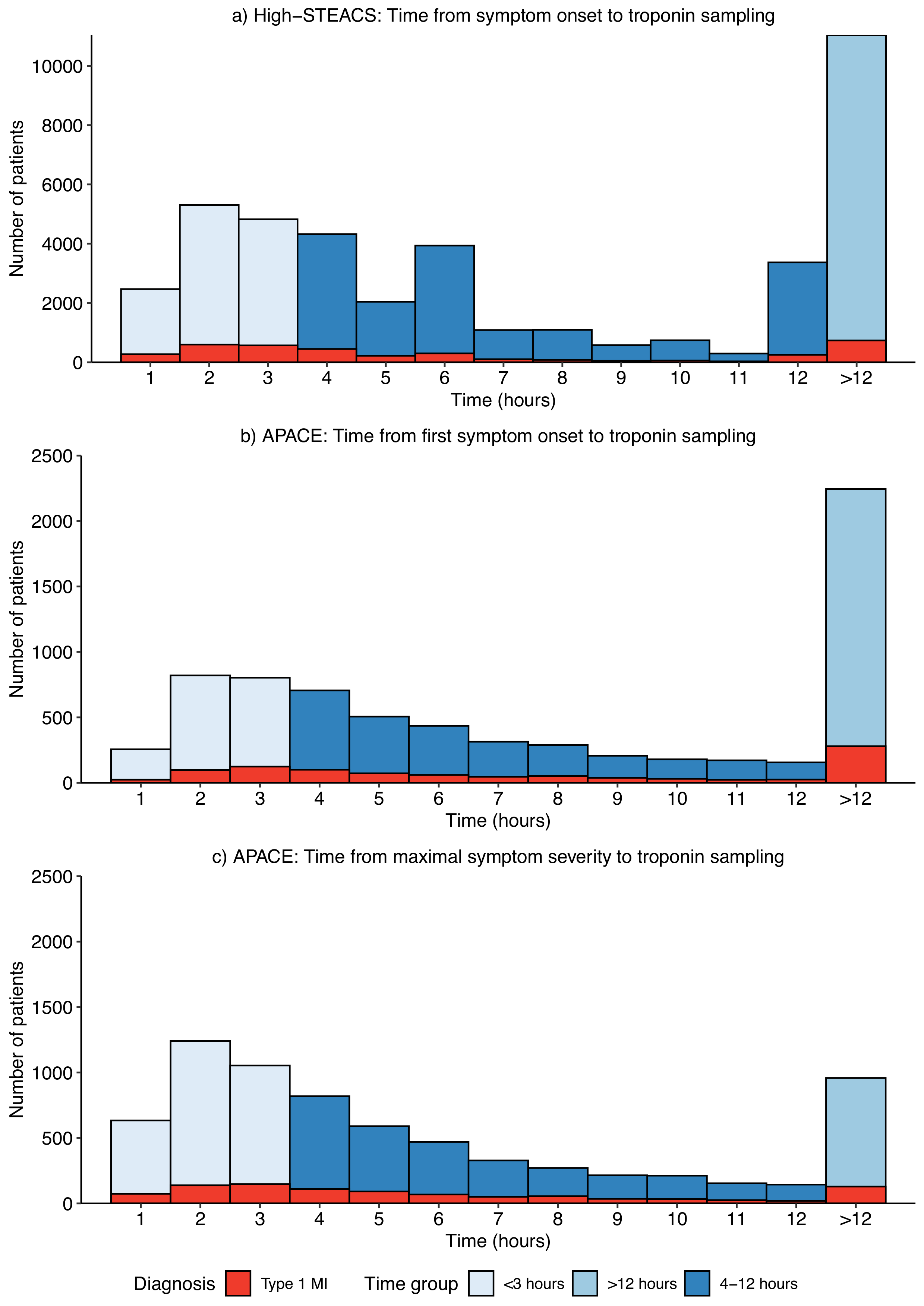 Supplementary Figure 2: Fourth Universal Definition of Myocardial infarction by time of symptom onset.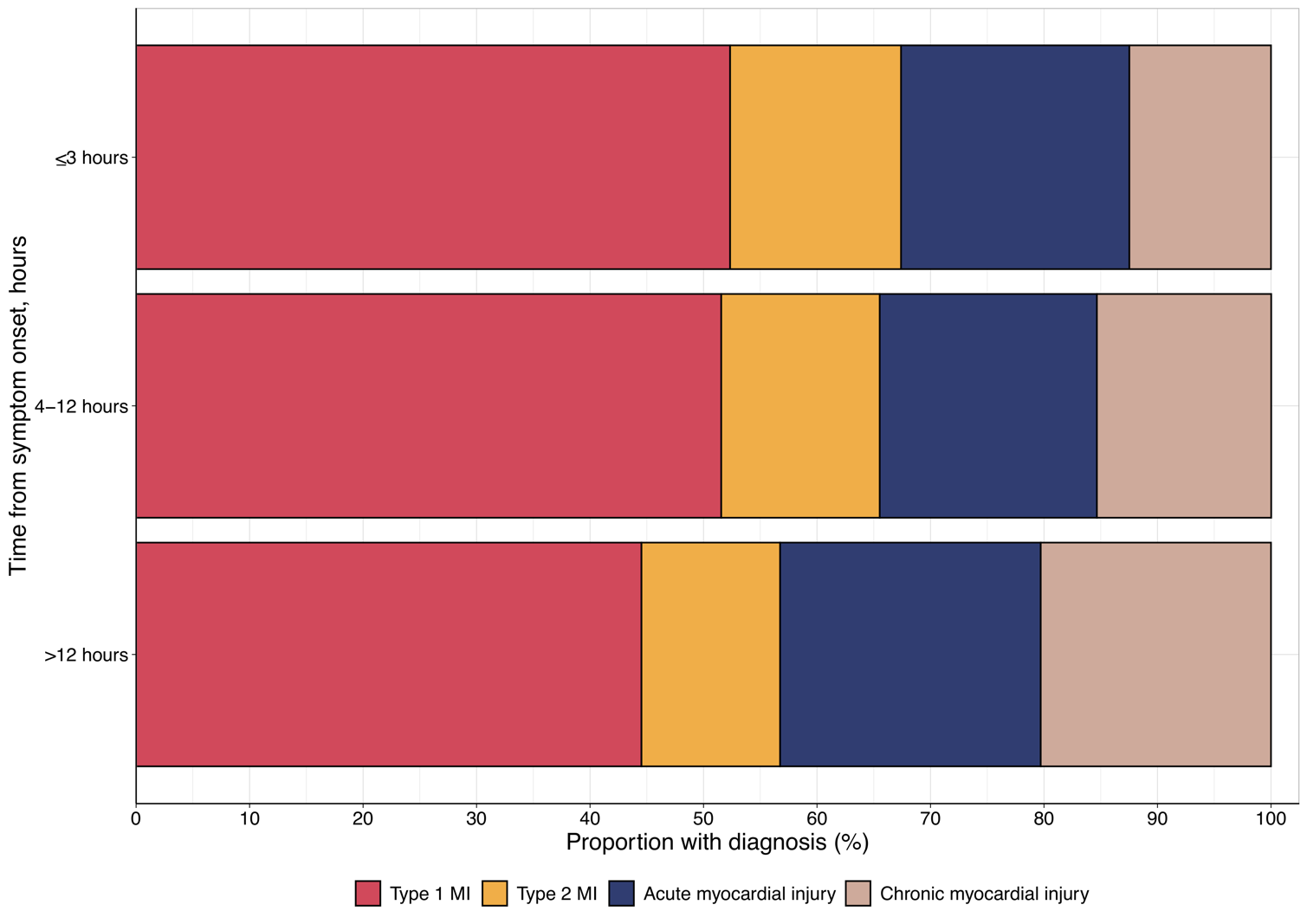 Supplementary Figure 3. Density estimtate of troponin concentrations by time from symptom onsetDensity plot of the maximal cardiac troponin I concentration at presentation and following serial testing in patients with type 1 or type 4b myocardial infarction stratified by the time from symptom onset to the first troponin measurement.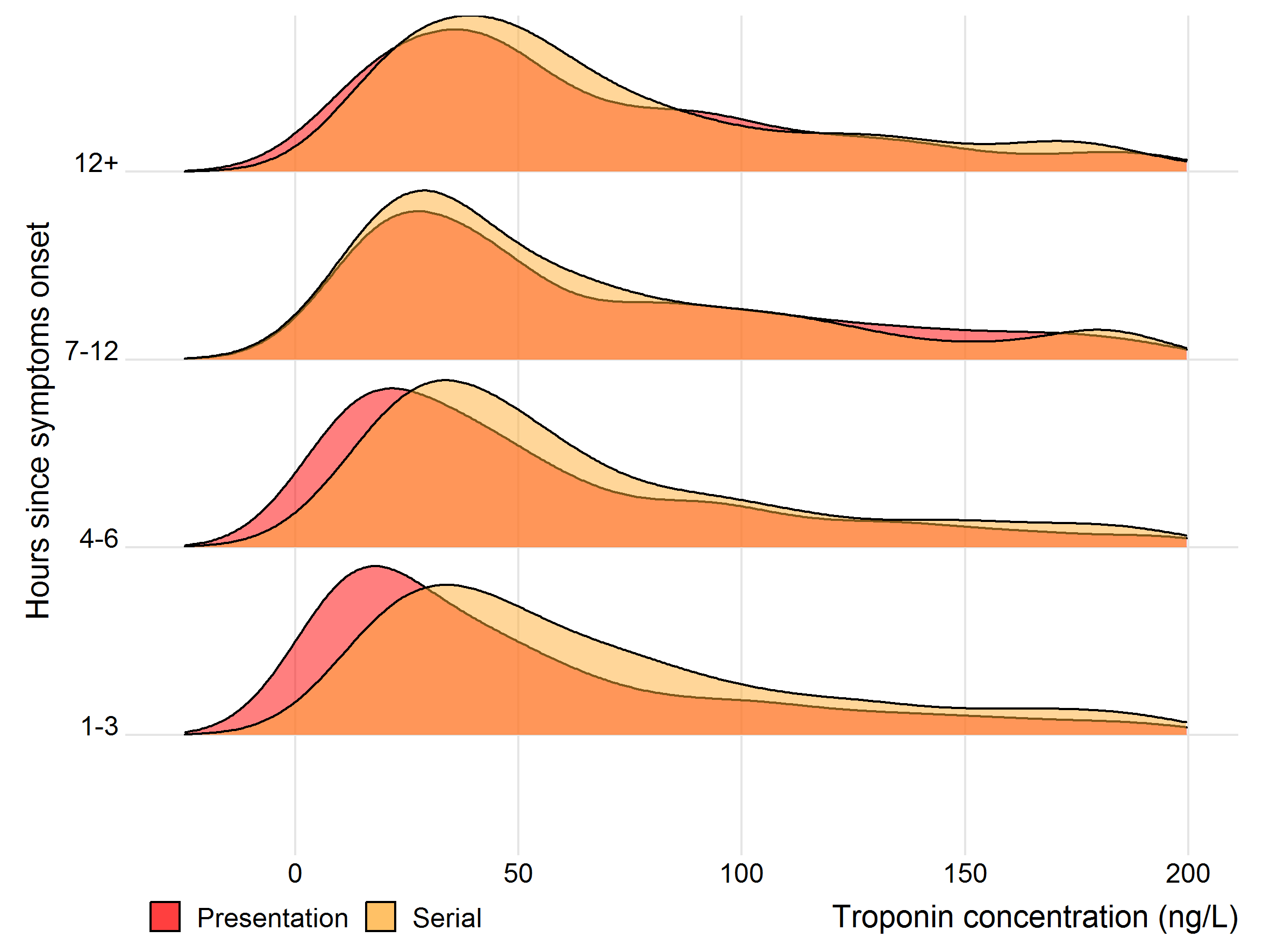 Supplementary Figure 4. Scatter plot with 95% confidence intervals showing the sensitivity (A) and negative predictive value (B) for patients with cardiac troponin concentrations below 2 ng/L (red), 5 ng/L (blue) and the sex-specific 99th centile (grey) at presentation by time from symptom onset for an outcome of type 1 or 4b myocardial infarction or cardiovascular death within 30 days of the index presentation (n=41,103). 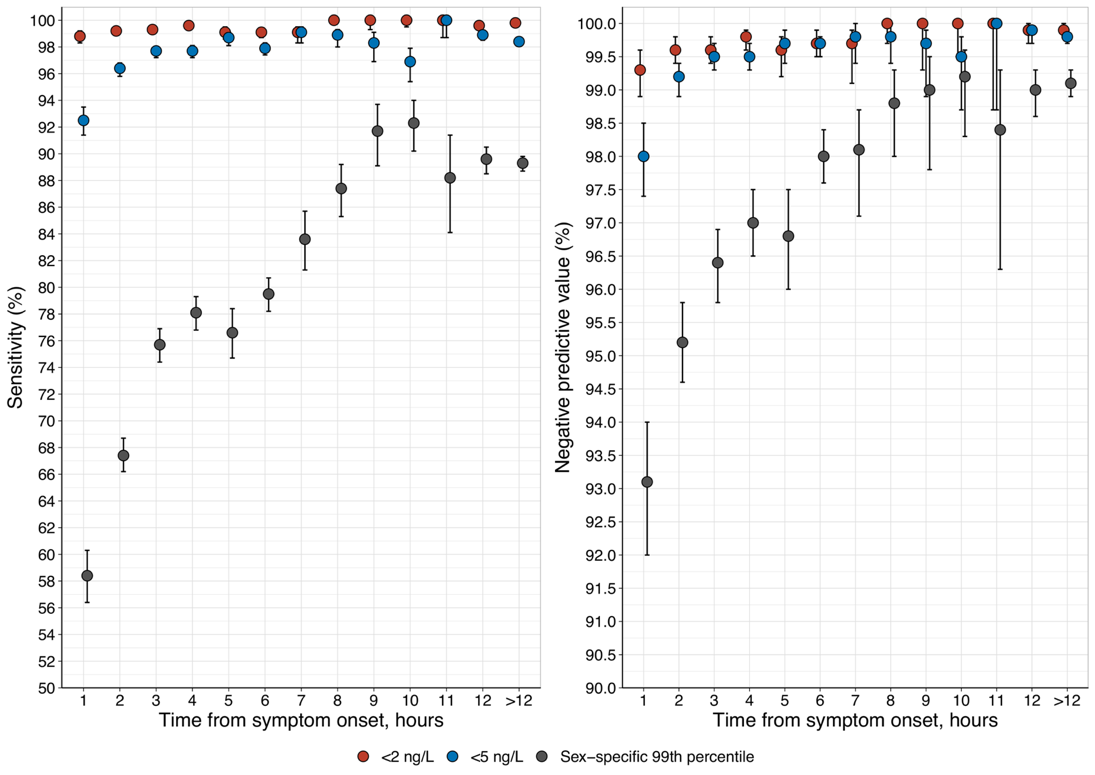 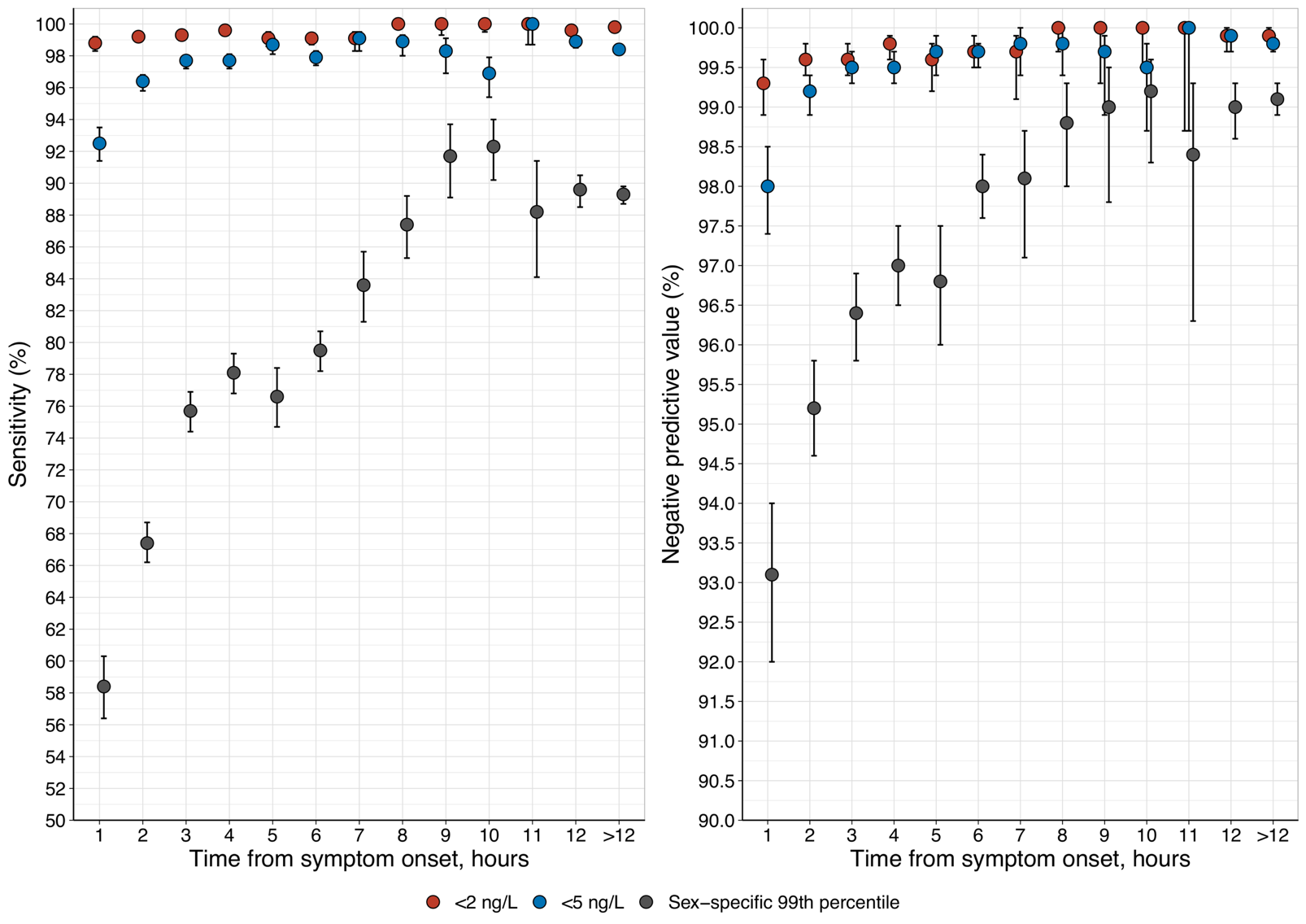 Supplemental Figure 5: Combined scatter and bar plot showing the sensitivity, negative predictive value and proportion of patients with cardiac troponin concentrations below 2 ng/L (red), 5 ng/L (blue) and the sex-specific 99th centile (grey) at presentation in the external validation cohort stratified by time from maximal symptom onset (n=7,088).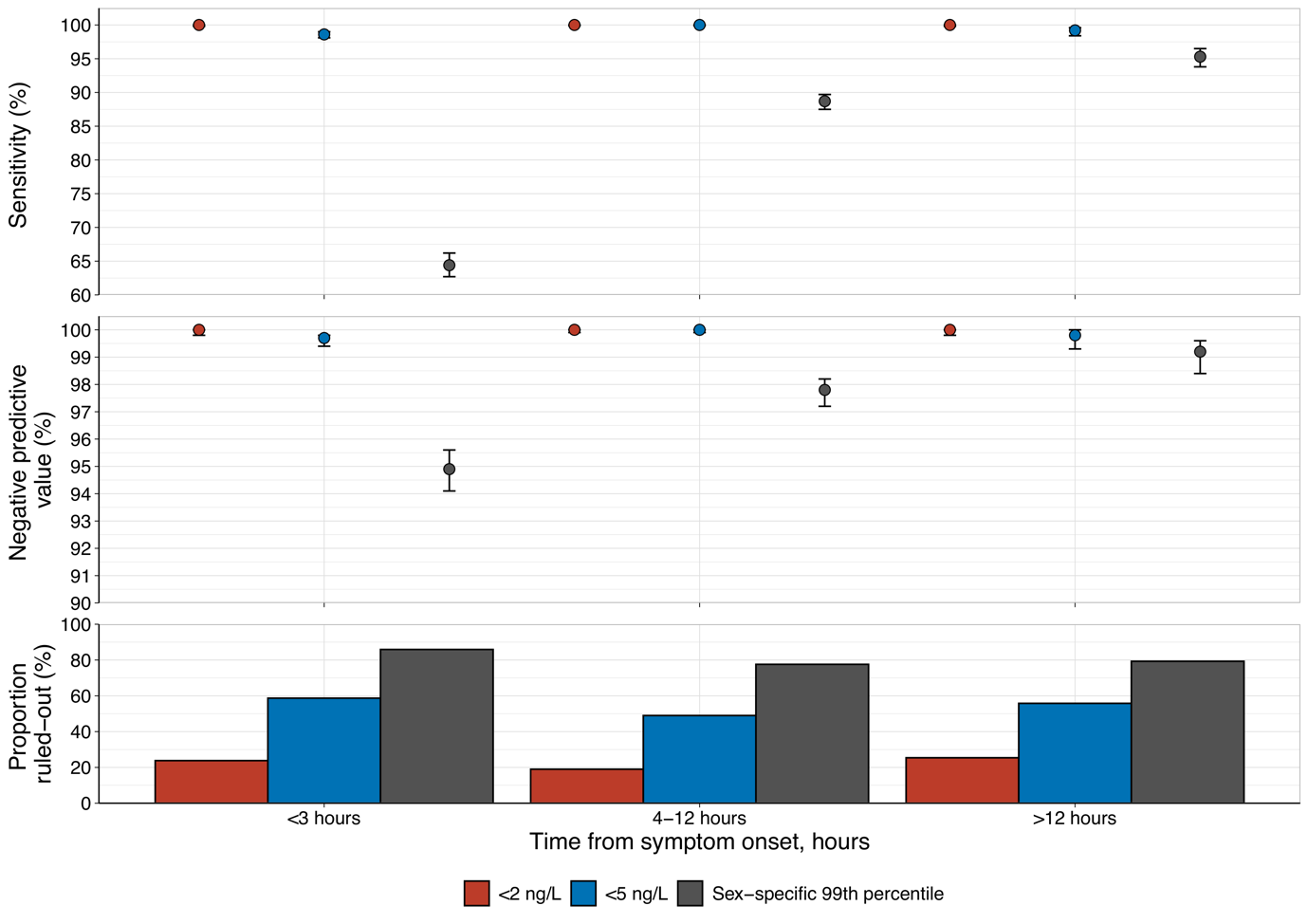 Time from symptom onset to troponin testingTime from symptom onset to troponin testingTime from symptom onset to troponin testing1 hour2 hours3 hoursp-valueNumber of participants2,4695,3034,823Age, years62 (17)62 (17)62 (17)<0.001Sex<0.001Women965 (39%)2,294 (43%)2,221 (46%)Men1,504 (61%)3,009 (57%)2,602 (54%)Presenting complaintChest pain1,679 (68%)4,154 (78%)3,914 (81%)<0.001Previous medical conditionsIschaemic heart disease630 (26%)1,385 (26%)1,368 (28%)0.010Myocardial infarction232 (9.4%)508 (9.6%)502 (10%)0.26Heart Failure254 (10%)517 (9.7%)423 (8.8%)0.076Cerebrovascular disease165 (6.7%)328 (6.2%)324 (6.7%)0.50Diabetes mellitus187 (7.6%)410 (7.7%)376 (7.8%)0.94Chronic renal disease562 (23%)993 (19%)1,013 (21%)<0.001Previous revascularisationPercutaneous coronary intervention198 (8.0%)455 (8.6%)445 (9.2%)0.20Coronary artery bypass grafting50 (2.0%)79 (1.5%)101 (2.1%)0.054Medications at presentationAspirin737 (30%)1,523 (29%)1,453 (30%)0.27P2Y12 inhibitor252 (10%)530 (10.0%)531 (11%)0.23Dual anti-platelet therapy†79 (3.2%)188 (3.5%)189 (3.9%)0.28Statin1,092 (44%)2,230 (42%)2,085 (43%)0.17ACE inhibitor or ARB 909 (37%)1,824 (34%)1,658 (34%)0.076Beta-blocker752 (30%)1,518 (29%)1,440 (30%)0.19Oral anticoagulant‡180 (7.3%)360 (6.8%)319 (6.6%)0.55Physiological parameters on presentation§Heart rate, beats per minute90 (30)86 (29)85 (27)0.003Systolic blood pressure, mmHg136 (34)136 (29)140 (29)0.025GRACE score152 (42)145 (39)141 (36)0.002Ischaemia on ECG141 (27%)311 (32%)234 (27%)0.038Haematology and clinical chemistry measurementsHaemoglobin, g/L136 (25)137 (21)135 (23)<0.001Estimated glomerular filtration mL/min77 (26)80 (24)81 (24)<0.001Presentation high-sensitivity cardiac troponin I, ng/L4 [2-16]4 [1-12]4 [2-12]<0.001Serial troponin¶ measurement1,354 (55%)3,288 (62%)3,062 (63%)<0.001Adjudicated diagnosisType 1 myocardial infarction269 (11%)589 (11%)560 (12%)0.59Type 2 myocardial infarction98 (4.0%)175 (3.3%)135 (2.8%)0.027Type 4b myocardial infarction<5 (<0.1%)9 (0.2%)10 (0.2%)0.51Acute myocardial injury204 (8.3%)196 (3.7%)145 (3.0%)<0.001Chronic myocardial injury67 (2.7%)133 (2.5%)138 (2.9%)0.54No myocardial injury1,829 (74%)4,199 (79%)3,835 (80%)<0.001Outcomes at 30 daysType 1 or 4b myocardial infarction17 (0.7%)38 (0.7%)29 (0.6%)0.8Cardiovascular death107 (4.3%)117 (2.2%)75 (1.6%)<0.001Values are mean (SD) and median [25th – 75th centile]; n (%). 1Wilcoxon rank sum test; Pearson’s Chi-squared test†Two medications from aspirin, clopidogrel, prasugrel, or ticagrelor. ‡Includes warfarin or novel oral anticoagulants.ACE, angiotensin converting enzyme; ARB, angiotensin receptor blockers¶Serial testing defined as two or more tests within 24 hours of presentation.Values are mean (SD) and median [25th – 75th centile]; n (%). 1Wilcoxon rank sum test; Pearson’s Chi-squared test†Two medications from aspirin, clopidogrel, prasugrel, or ticagrelor. ‡Includes warfarin or novel oral anticoagulants.ACE, angiotensin converting enzyme; ARB, angiotensin receptor blockers¶Serial testing defined as two or more tests within 24 hours of presentation.Values are mean (SD) and median [25th – 75th centile]; n (%). 1Wilcoxon rank sum test; Pearson’s Chi-squared test†Two medications from aspirin, clopidogrel, prasugrel, or ticagrelor. ‡Includes warfarin or novel oral anticoagulants.ACE, angiotensin converting enzyme; ARB, angiotensin receptor blockers¶Serial testing defined as two or more tests within 24 hours of presentation.Values are mean (SD) and median [25th – 75th centile]; n (%). 1Wilcoxon rank sum test; Pearson’s Chi-squared test†Two medications from aspirin, clopidogrel, prasugrel, or ticagrelor. ‡Includes warfarin or novel oral anticoagulants.ACE, angiotensin converting enzyme; ARB, angiotensin receptor blockers¶Serial testing defined as two or more tests within 24 hours of presentation.Values are mean (SD) and median [25th – 75th centile]; n (%). 1Wilcoxon rank sum test; Pearson’s Chi-squared test†Two medications from aspirin, clopidogrel, prasugrel, or ticagrelor. ‡Includes warfarin or novel oral anticoagulants.ACE, angiotensin converting enzyme; ARB, angiotensin receptor blockers¶Serial testing defined as two or more tests within 24 hours of presentation.Hours from symptom onsetPresentation high-sensitivity cardiac troponin I Presentation high-sensitivity cardiac troponin I Presentation high-sensitivity cardiac troponin I Presentation high-sensitivity cardiac troponin I Presentation high-sensitivity cardiac troponin I Hours from symptom onsetTNFNSensitivity(95% CI)NPV(95% CI)Proportion
ruled out (%)2 ng/L2 ng/L2 ng/L2 ng/L2 ng/L1 hour567199.6% (99.3-99.8%)99.8% (99.6-99.9%)23%2 hours1,323499.3% (99.1-99.5%)99.7% (99.5-99.8%)25%3 hours1,130499.3% (99.0-99.5%)99.6% (99.4-99.8%)24%5 ng/L5 ng/L5 ng/L5 ng/L5 ng/L1 hour1,2222092.6% (91.5-93.6%)98.4% (97.8-98.8%)50%2 hours2,8661897.0% (96.5-97.4%)99.4% (99.1-99.6%)54%3 hours2,5801297.9% (97.4-98.3%)99.5% (99.3-99.7%)54%Sex-specific 99th centileSex-specific 99th centileSex-specific 99th centileSex-specific 99th centileSex-specific 99th centile1 hour1,90610262.4%(60.4-64.3%)94.9%(94.0-95.7%)81%2 hours4,30518169.7%(68.5-71.0%)96.0%(95.4-96.5%)85%3 hours3,89612877.5%(76.3-78.7%)96.8%(96.3-97.3%)83%Presented as number or % (95% confidence intervals) as appropriate.
High-sensitivity cardiac troponin I assay = ARCHITECTSTAT*Sex-specific 99th centile = 34 ng/L men, 16 ng/L women.Number of patients in each time group: 1 hour = 2,469; 2 hours = 5,299; 3 hours = 4,913 Abbreviations: TN = true negatives, FN = false negatives, NPV = negative predictive valuePresented as number or % (95% confidence intervals) as appropriate.
High-sensitivity cardiac troponin I assay = ARCHITECTSTAT*Sex-specific 99th centile = 34 ng/L men, 16 ng/L women.Number of patients in each time group: 1 hour = 2,469; 2 hours = 5,299; 3 hours = 4,913 Abbreviations: TN = true negatives, FN = false negatives, NPV = negative predictive valuePresented as number or % (95% confidence intervals) as appropriate.
High-sensitivity cardiac troponin I assay = ARCHITECTSTAT*Sex-specific 99th centile = 34 ng/L men, 16 ng/L women.Number of patients in each time group: 1 hour = 2,469; 2 hours = 5,299; 3 hours = 4,913 Abbreviations: TN = true negatives, FN = false negatives, NPV = negative predictive valuePresented as number or % (95% confidence intervals) as appropriate.
High-sensitivity cardiac troponin I assay = ARCHITECTSTAT*Sex-specific 99th centile = 34 ng/L men, 16 ng/L women.Number of patients in each time group: 1 hour = 2,469; 2 hours = 5,299; 3 hours = 4,913 Abbreviations: TN = true negatives, FN = false negatives, NPV = negative predictive valuePresented as number or % (95% confidence intervals) as appropriate.
High-sensitivity cardiac troponin I assay = ARCHITECTSTAT*Sex-specific 99th centile = 34 ng/L men, 16 ng/L women.Number of patients in each time group: 1 hour = 2,469; 2 hours = 5,299; 3 hours = 4,913 Abbreviations: TN = true negatives, FN = false negatives, NPV = negative predictive valuePresented as number or % (95% confidence intervals) as appropriate.
High-sensitivity cardiac troponin I assay = ARCHITECTSTAT*Sex-specific 99th centile = 34 ng/L men, 16 ng/L women.Number of patients in each time group: 1 hour = 2,469; 2 hours = 5,299; 3 hours = 4,913 Abbreviations: TN = true negatives, FN = false negatives, NPV = negative predictive valueHours from symptom onsetPresentation high-sensitivity cardiac troponin I Presentation high-sensitivity cardiac troponin I Presentation high-sensitivity cardiac troponin I Presentation high-sensitivity cardiac troponin I Presentation high-sensitivity cardiac troponin I Hours from symptom onsetTNFNSensitivity(95% CI)NPV(95% CI)Proportion
ruled out (%)2 ng/L2 ng/L2 ng/L2 ng/L2 ng/L≤3 hours3,0161399.2% (99.0 - 99.3%)99.6% (99.4 - 99.7%)24%4-12 hours4,761999.5% (99.3 - 99.6%)99.8% (99.7 - 99.9%)27%>12 hours3,551299.8% (99.6 - 99.8%)99.9% (99.9 - 100.0%)32%Overall11,3282499.4% (99.3 - 99.5%)99.8% (99.7 - 99.8%)28%5 ng/L5 ng/L5 ng/L5 ng/L5 ng/L≤3 hours6,6536595.9% (95.6 - 96.3%)99.0% (98.8 - 99.2%)53%4-12 hours10,1383098.2% (98.0 - 98.4%)99.7% (99.6 - 99.8%)58%>12 hours6,9001398.4% (98.1 - 98.6%)99.8% (99.7 - 99.9%)63%Overall23,69110897.3% (97.2 - 97.5%)99.5% (99.5 - 99.6%)58%Sex-specific 99th centileSex-specific 99th centileSex-specific 99th centileSex-specific 99th centileSex-specific 99th centile≤3 hours10,10550368.6% (67.7 - 69.4%)95.2% (94.8 - 95.6%)84%4-12 hours14,55529382.3% (81.8 - 82.9%)98.0% (97.8 - 98.2%)85%>12 hours9,3868589.4% (88.8 - 89.9%)99.1% (98.9 - 99.3%)86%Overall33,95688178.3% (77.9 - 78.7%)97.5% (97.3 - 97.6%)85%Presented as number or % (95% confidence intervals) as appropriate.
High-sensitivity cardiac troponin I assay = ARCHITECTSTAT*Sex-specific 99th centile = 34 ng/L men, 16 ng/L women.Number of patients in each time group: ≤3 hours = 12,595; 4-12 hours = 17,468; >12 hours = 11,040; Overall = 41,103Abbreviations: TN = true negatives, FN = false negatives, NPV = negative predictive valuePresented as number or % (95% confidence intervals) as appropriate.
High-sensitivity cardiac troponin I assay = ARCHITECTSTAT*Sex-specific 99th centile = 34 ng/L men, 16 ng/L women.Number of patients in each time group: ≤3 hours = 12,595; 4-12 hours = 17,468; >12 hours = 11,040; Overall = 41,103Abbreviations: TN = true negatives, FN = false negatives, NPV = negative predictive valuePresented as number or % (95% confidence intervals) as appropriate.
High-sensitivity cardiac troponin I assay = ARCHITECTSTAT*Sex-specific 99th centile = 34 ng/L men, 16 ng/L women.Number of patients in each time group: ≤3 hours = 12,595; 4-12 hours = 17,468; >12 hours = 11,040; Overall = 41,103Abbreviations: TN = true negatives, FN = false negatives, NPV = negative predictive valuePresented as number or % (95% confidence intervals) as appropriate.
High-sensitivity cardiac troponin I assay = ARCHITECTSTAT*Sex-specific 99th centile = 34 ng/L men, 16 ng/L women.Number of patients in each time group: ≤3 hours = 12,595; 4-12 hours = 17,468; >12 hours = 11,040; Overall = 41,103Abbreviations: TN = true negatives, FN = false negatives, NPV = negative predictive valuePresented as number or % (95% confidence intervals) as appropriate.
High-sensitivity cardiac troponin I assay = ARCHITECTSTAT*Sex-specific 99th centile = 34 ng/L men, 16 ng/L women.Number of patients in each time group: ≤3 hours = 12,595; 4-12 hours = 17,468; >12 hours = 11,040; Overall = 41,103Abbreviations: TN = true negatives, FN = false negatives, NPV = negative predictive valuePresented as number or % (95% confidence intervals) as appropriate.
High-sensitivity cardiac troponin I assay = ARCHITECTSTAT*Sex-specific 99th centile = 34 ng/L men, 16 ng/L women.Number of patients in each time group: ≤3 hours = 12,595; 4-12 hours = 17,468; >12 hours = 11,040; Overall = 41,103Abbreviations: TN = true negatives, FN = false negatives, NPV = negative predictive valueTime from symptom onset to troponin testingTime from symptom onset to troponin testingTime from symptom onset to troponin testingTime from symptom onset to troponin testingTime from symptom onset to troponin testingTime from symptom onset to troponin testingOverallOverall≤3 hours4-12 hours>12 hours>12 hoursp-valuep-valueNumber of participants7,0882,9272,9273,203958958Age, years60 (17)58 (16)58 (16)62 (16)62 (16)60 (17)<0.001<0.001SexWomen2,420 (34%)968 
(33%)968 
(33%)1,145 (36%)1,145 (36%)307 (32%)0.0730.073Men4,668 (66%)1,959 (67%)1,959 (67%)2,058 (64%)2,058 (64%)651 (68%)Time from symptom onset to troponin sampling (hours)9 (15)2 (1)2 (1)7 (2)7 (2)38 (25)<0.001<0.001Previous medical conditionsIschaemic heart disease2,262 (32%)903 (31%)903 (31%)1,076 (34%)1,076 (34%)283 (30%)0.0170.017Myocardial infarction1,607 (23%)667 (23%)667 (23%)746 (23%)746 (23%)194 (20%)0.140.14Cerebrovascular disease365 (5.1%)145 (5.0%)145 (5.0%)173 (5.4%)173 (5.4%)47 (4.9%)0.680.68Diabetes mellitus1,238 (17%)497 (17%)497 (17%)583 (18%)583 (18%)158 (16%)0.300.30Chronic renal disease665 (9.4%)235 (8.0%)235 (8.0%)333 (10%)333 (10%)97 (10%)0.0050.005Previous revascularisationPercutaneous coronary intervention1,677 (24%)699 (24%)699 (24%)764 (24%)764 (24%)214 (22%)0.590.59Coronary artery bypass grafting546 (7.7%)190 (6.5%)190 (6.5%)288 (9.0%)288 (9.0%)68 (7.1%)<0.001<0.001Medications at presentationAspirin2,503 (35%)994 (34%)994 (34%)1,177 (37%)1,177 (37%)332 (35%)0.0670.067P2Y12 inhibitor748 (11%)331 (11%)331 (11%)327 (10%)327 (10%)90 (9.4%)0.170.17Dual anti-platelet therapy†583 (8.2%)258 (8.8%)258 (8.8%)257 (8.0%)257 (8.0%)68 (7.1%)0.210.21Statin2,453 (35%)996 (34%)996 (34%)1,162 (36%)1,162 (36%)295 (31%)0.0050.005ACE inhibitor or ARB2,774 (39%)1,121 (38%)1,121 (38%)1,305 (41%)1,305 (41%)348 (36%)0.0230.023Beta-blocker2,360 (33%)935 (32%)935 (32%)1,124 (35%)1,124 (35%)301 (31%)0.0140.014Oral anticoagulant‡716 (10%)266 (9.1%)266 (9.1%)369 (12%)369 (12%)81 (8.5%)0.0010.001Physiological parameters on presentation§Heart rate, beats per minute79 (19)79 (20)79 (20)79 (19)79 (19)79 (20)0.750.75Systolic blood pressure, mmHg141 (23)140 (24)140 (24)142 (24)142 (24)141 (22)0.0050.005GRACE score98 [75-126]94 [72-121]94 [72-121]103 [80-130]103 [80-130]98 [75-125]<0.001<0.001Ischaemia on ECG1,314 (19%)461 (16%)461 (16%)670 (21%)670 (21%)183 (19%)<0.001<0.001Haematology and clinical chemistry measurementsHaemoglobin, g/L141 (17)142 (17)142 (17)140 (17)140 (17)142 (17)0.0010.001Estimated glomerular filtration mL/min85 (23)86 (23)86 (23)83 (23)83 (23)84 (24)<0.001<0.001Presentation high-sensitivity cardiac troponin I, ng/L4 [2-14]4 [2-11]4 [2-11]5 [2-21]5 [2-21]4 [2-14]<0.001<0.001Adjudicated diagnosisType 1 myocardial infarction975 (14%)360 (12%)360 (12%)486 (15%)486 (15%)129 (13%)0.0050.005Outcome at 30 daysType 1 or 4b myocardial infarction40 (0.6%)15 (0.5%)15 (0.5%)22 (0.7%)22 (0.7%)3 (0.3%)0.350.35Cardiovascular death39 (0.6%)7 (0.2%)7 (0.2%)26 (0.8%)26 (0.8%)6 (0.6%)0.0100.010Values are mean (SD) and median [25th – 75th centile]; n (%).1Wilcoxon rank sum test; Pearson's Chi-squared test†Two medications from aspirin, clopidogrel, prasugrel, or ticagrelor.‡Includes warfarin or novel oral anticoagulants.§Physiological data missing in the following number of patients: heart rate = 12, blood pressure = 10, presentation ECG = 81, GRACE score = 669ACE, angiotensin converting enzyme; ARB, angiotensin receptor blockers; ECG, electrocardiogramValues are mean (SD) and median [25th – 75th centile]; n (%).1Wilcoxon rank sum test; Pearson's Chi-squared test†Two medications from aspirin, clopidogrel, prasugrel, or ticagrelor.‡Includes warfarin or novel oral anticoagulants.§Physiological data missing in the following number of patients: heart rate = 12, blood pressure = 10, presentation ECG = 81, GRACE score = 669ACE, angiotensin converting enzyme; ARB, angiotensin receptor blockers; ECG, electrocardiogramValues are mean (SD) and median [25th – 75th centile]; n (%).1Wilcoxon rank sum test; Pearson's Chi-squared test†Two medications from aspirin, clopidogrel, prasugrel, or ticagrelor.‡Includes warfarin or novel oral anticoagulants.§Physiological data missing in the following number of patients: heart rate = 12, blood pressure = 10, presentation ECG = 81, GRACE score = 669ACE, angiotensin converting enzyme; ARB, angiotensin receptor blockers; ECG, electrocardiogramValues are mean (SD) and median [25th – 75th centile]; n (%).1Wilcoxon rank sum test; Pearson's Chi-squared test†Two medications from aspirin, clopidogrel, prasugrel, or ticagrelor.‡Includes warfarin or novel oral anticoagulants.§Physiological data missing in the following number of patients: heart rate = 12, blood pressure = 10, presentation ECG = 81, GRACE score = 669ACE, angiotensin converting enzyme; ARB, angiotensin receptor blockers; ECG, electrocardiogramValues are mean (SD) and median [25th – 75th centile]; n (%).1Wilcoxon rank sum test; Pearson's Chi-squared test†Two medications from aspirin, clopidogrel, prasugrel, or ticagrelor.‡Includes warfarin or novel oral anticoagulants.§Physiological data missing in the following number of patients: heart rate = 12, blood pressure = 10, presentation ECG = 81, GRACE score = 669ACE, angiotensin converting enzyme; ARB, angiotensin receptor blockers; ECG, electrocardiogramValues are mean (SD) and median [25th – 75th centile]; n (%).1Wilcoxon rank sum test; Pearson's Chi-squared test†Two medications from aspirin, clopidogrel, prasugrel, or ticagrelor.‡Includes warfarin or novel oral anticoagulants.§Physiological data missing in the following number of patients: heart rate = 12, blood pressure = 10, presentation ECG = 81, GRACE score = 669ACE, angiotensin converting enzyme; ARB, angiotensin receptor blockers; ECG, electrocardiogramValues are mean (SD) and median [25th – 75th centile]; n (%).1Wilcoxon rank sum test; Pearson's Chi-squared test†Two medications from aspirin, clopidogrel, prasugrel, or ticagrelor.‡Includes warfarin or novel oral anticoagulants.§Physiological data missing in the following number of patients: heart rate = 12, blood pressure = 10, presentation ECG = 81, GRACE score = 669ACE, angiotensin converting enzyme; ARB, angiotensin receptor blockers; ECG, electrocardiogramValues are mean (SD) and median [25th – 75th centile]; n (%).1Wilcoxon rank sum test; Pearson's Chi-squared test†Two medications from aspirin, clopidogrel, prasugrel, or ticagrelor.‡Includes warfarin or novel oral anticoagulants.§Physiological data missing in the following number of patients: heart rate = 12, blood pressure = 10, presentation ECG = 81, GRACE score = 669ACE, angiotensin converting enzyme; ARB, angiotensin receptor blockers; ECG, electrocardiogramValues are mean (SD) and median [25th – 75th centile]; n (%).1Wilcoxon rank sum test; Pearson's Chi-squared test†Two medications from aspirin, clopidogrel, prasugrel, or ticagrelor.‡Includes warfarin or novel oral anticoagulants.§Physiological data missing in the following number of patients: heart rate = 12, blood pressure = 10, presentation ECG = 81, GRACE score = 669ACE, angiotensin converting enzyme; ARB, angiotensin receptor blockers; ECG, electrocardiogramHours from symptom onsetPresentation high-sensitivity cardiac troponin I Presentation high-sensitivity cardiac troponin I Presentation high-sensitivity cardiac troponin I Presentation high-sensitivity cardiac troponin I Presentation high-sensitivity cardiac troponin I Hours from symptom onsetTNFNSensitivity(95% CI)NPV(95% CI)Proportion
ruled out (%)2 ng/L2 ng/L2 ng/L2 ng/L2 ng/L≤3 hours6970100% (99.9-100%)100% (99.9-100%)24%4-12 hours6100100% (99.9-100%)100% (99.9-100%)19%>12 hours2430100% (99.6-100%)100% (99.6-100%)25%Overall1,5500100% (99.9-100%)100% (99.9-100%)22%5 ng/L5 ng/L5 ng/L5 ng/L5 ng/L≤3 hours1,713598.6% (98.1-99.0%)99.7% (99.4-99.8%)59%4-12 hours1,5710100% (99.9-100%)100% (99.9-100%)49%>12 hours534199.2% (98.4-99.6%)99.8% (99.3-100%)56%Overall3,818699.4% (99.2-99.5%)99.8% (99.7-99.9%)54%Sex-specific 99th centileSex-specific 99th centileSex-specific 99th centileSex-specific 99th centileSex-specific 99th centile≤3 hours2,38612864.4% (62.7-66.2%)94.9% (94.1-95.6%)86%4-12 hours2,4305588.7% (87.5-89.7%)97.8% (97.2-98.2%)78%>12 hours754695.3% (93.8-96.5%)99.2% (98.4-99.6%)79%Overall5,57018980.6% (79.7-81.5%)96.7% (96.3-97.1%)81%Presented as number or % (95% confidence intervals) as appropriate.High-sensitivity cardiac troponin I assay = ARCHITECTSTAT*Sex-specific 99th centile = 34 ng/L men, 16 ng/L women.Number of patients in each time group: ≤3 hours = 2,927; 4-12 hours = 3,203; >12 hours = 958; Overall = 7,088Abbreviations: TN = true negatives, FN = false negatives, NPV = negative predictive valuePresented as number or % (95% confidence intervals) as appropriate.High-sensitivity cardiac troponin I assay = ARCHITECTSTAT*Sex-specific 99th centile = 34 ng/L men, 16 ng/L women.Number of patients in each time group: ≤3 hours = 2,927; 4-12 hours = 3,203; >12 hours = 958; Overall = 7,088Abbreviations: TN = true negatives, FN = false negatives, NPV = negative predictive valuePresented as number or % (95% confidence intervals) as appropriate.High-sensitivity cardiac troponin I assay = ARCHITECTSTAT*Sex-specific 99th centile = 34 ng/L men, 16 ng/L women.Number of patients in each time group: ≤3 hours = 2,927; 4-12 hours = 3,203; >12 hours = 958; Overall = 7,088Abbreviations: TN = true negatives, FN = false negatives, NPV = negative predictive valuePresented as number or % (95% confidence intervals) as appropriate.High-sensitivity cardiac troponin I assay = ARCHITECTSTAT*Sex-specific 99th centile = 34 ng/L men, 16 ng/L women.Number of patients in each time group: ≤3 hours = 2,927; 4-12 hours = 3,203; >12 hours = 958; Overall = 7,088Abbreviations: TN = true negatives, FN = false negatives, NPV = negative predictive valuePresented as number or % (95% confidence intervals) as appropriate.High-sensitivity cardiac troponin I assay = ARCHITECTSTAT*Sex-specific 99th centile = 34 ng/L men, 16 ng/L women.Number of patients in each time group: ≤3 hours = 2,927; 4-12 hours = 3,203; >12 hours = 958; Overall = 7,088Abbreviations: TN = true negatives, FN = false negatives, NPV = negative predictive valuePresented as number or % (95% confidence intervals) as appropriate.High-sensitivity cardiac troponin I assay = ARCHITECTSTAT*Sex-specific 99th centile = 34 ng/L men, 16 ng/L women.Number of patients in each time group: ≤3 hours = 2,927; 4-12 hours = 3,203; >12 hours = 958; Overall = 7,088Abbreviations: TN = true negatives, FN = false negatives, NPV = negative predictive valueHours fromsymptom onsetPresentation high-sensitivity cardiac troponin IPresentation high-sensitivity cardiac troponin IPresentation high-sensitivity cardiac troponin IPresentation high-sensitivity cardiac troponin IPresentation high-sensitivity cardiac troponin IHours fromsymptom onsetTNFNSensitivity(95% CI)NPV(95% CI)Proportion
ruled out (%)2 ng/L2 ng/L2 ng/L2 ng/L2 ng/L1 hour1530100%(99.6 – 100%)100%(99.4 - 100%)24%2 hours3130100%(99.7 – 100%)100%(99.7 - 100%)25%3 hours2310100%(99.6 – 100%)100%(99.6 - 100%)22%5 ng/L5 ng/L5 ng/L5 ng/L5 ng/L1 hour377198.6% (97.4-99.3%)99.7% (98.9-99.9%)60%2 hours750199.3% (98.6-99.6%)99.9% (99.5-100%)61%3 hours586398.0% (96.9-98.7)99.5% (98.8-99.8%)56%Sex-specific 99th centileSex-specific 99th centileSex-specific 99th centileSex-specific 99th centileSex-specific 99th centile1 hour5263354.8% (50.9-58.6%)94.1% (92.0-95.7%)88%2 hours10315163.3% (60.6-65.9%)95.3% (94.0-96.3%) 87%3 hours8294470.3% (67.4-73.0%)95.0% (93.5-96.1%)83%Presented as number or % (95% confidence intervals) as appropriate.High-sensitivity cardiac troponin I assay = ARCHITECTSTAT*Sex-specific 99th centile = 34 ng/L men, 16 ng/L women.Number of patients in each time group: 1 hour = 634; 2 hours = 1,240; 3 hours = 1,053Abbreviations: TN = true negatives, FN = false negatives, NPV = negative predictive valuePresented as number or % (95% confidence intervals) as appropriate.High-sensitivity cardiac troponin I assay = ARCHITECTSTAT*Sex-specific 99th centile = 34 ng/L men, 16 ng/L women.Number of patients in each time group: 1 hour = 634; 2 hours = 1,240; 3 hours = 1,053Abbreviations: TN = true negatives, FN = false negatives, NPV = negative predictive valuePresented as number or % (95% confidence intervals) as appropriate.High-sensitivity cardiac troponin I assay = ARCHITECTSTAT*Sex-specific 99th centile = 34 ng/L men, 16 ng/L women.Number of patients in each time group: 1 hour = 634; 2 hours = 1,240; 3 hours = 1,053Abbreviations: TN = true negatives, FN = false negatives, NPV = negative predictive valuePresented as number or % (95% confidence intervals) as appropriate.High-sensitivity cardiac troponin I assay = ARCHITECTSTAT*Sex-specific 99th centile = 34 ng/L men, 16 ng/L women.Number of patients in each time group: 1 hour = 634; 2 hours = 1,240; 3 hours = 1,053Abbreviations: TN = true negatives, FN = false negatives, NPV = negative predictive valuePresented as number or % (95% confidence intervals) as appropriate.High-sensitivity cardiac troponin I assay = ARCHITECTSTAT*Sex-specific 99th centile = 34 ng/L men, 16 ng/L women.Number of patients in each time group: 1 hour = 634; 2 hours = 1,240; 3 hours = 1,053Abbreviations: TN = true negatives, FN = false negatives, NPV = negative predictive valuePresented as number or % (95% confidence intervals) as appropriate.High-sensitivity cardiac troponin I assay = ARCHITECTSTAT*Sex-specific 99th centile = 34 ng/L men, 16 ng/L women.Number of patients in each time group: 1 hour = 634; 2 hours = 1,240; 3 hours = 1,053Abbreviations: TN = true negatives, FN = false negatives, NPV = negative predictive valueHours from symptom onsetPresentation high-sensitivity cardiac troponin I Presentation high-sensitivity cardiac troponin I Presentation high-sensitivity cardiac troponin I Presentation high-sensitivity cardiac troponin I Presentation high-sensitivity cardiac troponin I Hours from symptom onsetTNFNSensitivity(95% CI)NPV(95% CI)Proportion
ruled out (%)2 ng/L2 ng/L2 ng/L2 ng/L2 ng/L≤3 hours696199.7% (99.5-99.9%)99.9% (99.6-99.9%)24%4-12 hours608299.6% (99.3-99.8%)99.7% (99.4-99.8%)19%>12 hours2430100% (99.6-100%)100% (99.6-100%)26%Overall1,547399.7% (99.5-99.8%)99.8% (99.7-99.9%)22%5 ng/L5 ng/L5 ng/L5 ng/L5 ng/L≤3 hours1,711798.1% (97.5-98.5%)99.6% (99.3-99.8%)59%4-12 hours1,566599.0% (98.6-99 3%)99.7 % (99.4-99.8%)49%>12 hours533298.5% (97.5-99.1%)99.6% (99.0-99 9%)56%Overall3,8101498.6% (98.3-98.9%)99.6% (99.5-99.8%)54%Sex-specific 99th centileSex-specific 99th centileSex-specific 99th centileSex-specific 99th centileSex-specific 99th centile≤3 hours2,37813663.1% (61.4-64.9%)94.6% (93.7-95.4%)86%4-12 hours2,4166986.3% (85.1-87.5%)97.2% (96.6-97.7%)78%>12 hours751993.2% (91.4-94.6%)98.8% (97.9-99.3%)79%Overall5,54521478.7% (77.8-79.7)96.3% (95.8-96.7%)81%Presented as number or % (95% confidence intervals) as appropriate.High-sensitivity cardiac troponin I assay = ARCHITECTSTAT*Sex-specific 99th centile = 34 ng/L men, 16 ng/L women.Number of patients in each time group: ≤3 hours = 2,927; 4-12 hours = 3,203; >12 hours = 958; Overall = 7,088Abbreviations: TN = true negatives, FN = false negatives, NPV = negative predictive valuePresented as number or % (95% confidence intervals) as appropriate.High-sensitivity cardiac troponin I assay = ARCHITECTSTAT*Sex-specific 99th centile = 34 ng/L men, 16 ng/L women.Number of patients in each time group: ≤3 hours = 2,927; 4-12 hours = 3,203; >12 hours = 958; Overall = 7,088Abbreviations: TN = true negatives, FN = false negatives, NPV = negative predictive valuePresented as number or % (95% confidence intervals) as appropriate.High-sensitivity cardiac troponin I assay = ARCHITECTSTAT*Sex-specific 99th centile = 34 ng/L men, 16 ng/L women.Number of patients in each time group: ≤3 hours = 2,927; 4-12 hours = 3,203; >12 hours = 958; Overall = 7,088Abbreviations: TN = true negatives, FN = false negatives, NPV = negative predictive valuePresented as number or % (95% confidence intervals) as appropriate.High-sensitivity cardiac troponin I assay = ARCHITECTSTAT*Sex-specific 99th centile = 34 ng/L men, 16 ng/L women.Number of patients in each time group: ≤3 hours = 2,927; 4-12 hours = 3,203; >12 hours = 958; Overall = 7,088Abbreviations: TN = true negatives, FN = false negatives, NPV = negative predictive valuePresented as number or % (95% confidence intervals) as appropriate.High-sensitivity cardiac troponin I assay = ARCHITECTSTAT*Sex-specific 99th centile = 34 ng/L men, 16 ng/L women.Number of patients in each time group: ≤3 hours = 2,927; 4-12 hours = 3,203; >12 hours = 958; Overall = 7,088Abbreviations: TN = true negatives, FN = false negatives, NPV = negative predictive valuePresented as number or % (95% confidence intervals) as appropriate.High-sensitivity cardiac troponin I assay = ARCHITECTSTAT*Sex-specific 99th centile = 34 ng/L men, 16 ng/L women.Number of patients in each time group: ≤3 hours = 2,927; 4-12 hours = 3,203; >12 hours = 958; Overall = 7,088Abbreviations: TN = true negatives, FN = false negatives, NPV = negative predictive valueTime from symptom onset to troponin testingTime from symptom onset to troponin testingTime from symptom onset to troponin testingOverall≤3 hours4-12 hours>12 hoursp-valueNumber of participants7,0881,8802,9642,244<0.01Age, years60 (17)58 (16)63 (16)59 (17)<0.001Sex0.036Women4,668 (66%)1,280 (68%)1,945 (66%)1,443 (64%)Men2,420 (34%)600 (32%)1,019 (34%)801 (36%)Time from symptom onset to troponin sampling (hours)19 (27)2 (1)7 (2)48 (31)<0.001Previous medical conditionsIschaemic heart disease2,262 (32%)566 (30%)1,058 (36%)638 (28%)<0.001Myocardial infarction1,607 (23%)418 (22%)732 (25%)457 (20%)<0.001Cerebrovascular disease365 (5.1%)95 (5.1%)164 (5.5%)106 (4.7%)0.41Diabetes mellitus1,238 (17%)322 (17%)557 (19%)359 (16%)0.030Chronic renal disease665 (9.4%)137 (7.3%)308 (10%)220 (9.8%)0.001Previous revascularisationPercutaneous coronary intervention1,677 (24%)429 (23%)765 (26%)483 (22%)<0.001Coronary artery bypass grafting546 (7.7%)114 (6.1%)260 (8.8%)172 (7.7%)0.003Medications at presentationAspirin2,503 (35%)639 (34%)1,122 (38%)742 (33%)<0.001P2Y12 inhibitor748 (11%)208 (11%)328 (11%)212 (9.4%)0.12Dual anti-platelet therapy†583 (8.2%)160 (8.5%)253 (8.5%)170 (7.6%)0.40Statin2,453 (35%)639 (34%)1,114 (38%)700 (31%)<0.001ACE inhibitor or ARB2,774 (39%)718 (38%)1,237 (42%)819 (36%)<0.001Beta-blocker2,360 (33%)604 (32%)1,071 (36%)685 (31%)<0.001Oral anticoagulant‡716 (10%)166 (8.8%)322 (11%)228 (10%)0.072Physiological parameters on presentation§Heart rate, beats per minute79 (19)78 (20)79 (19)79 (19)0.048Systolic blood pressure, mmHg141 (23)139 (24)142 (24)142 (23)<0.001GRACE score98 [75-126]94 [72-122]104 [80-130]96 [74- 124]<0.001Ischaemia on ECG1,314 (19%)298 (16%)596 (20%)420 (19%)<0.001Haematology and clinical chemistry measurementsHaemoglobin, g/L141 (17)142 (16)140 (17)142 (17)<0.001Estimated glomerular filtration mL/min85 (23)86 (23)83 (23)85 (24)<0.001Presentation high-sensitivity cardiac troponin I, ng/L4 [2-14]4 [2-10]5 [2-20]4 [2-14]<0.001Adjudicated diagnosisType 1 myocardial infarction975 (14%)246 (13%)449 (15%)280 (12%)0.013Outcome at 30 daysType 1 or 4b myocardial infarction40 (0.6%)9 (0.5%)16 (0.5%)15 (0.7%)0.70Cardiovascular death39 (0.6%)6 (0.3%)19 (0.6%)14 (0.6%)0.29Values are mean (SD) and median [25th – 75th centile]; n (%).1Wilcoxon rank sum test; Pearson's Chi-squared test†Two medications from aspirin, clopidogrel, prasugrel, or ticagrelor.‡Includes warfarin or novel oral anticoagulants.§Physiological data missing in the following number of patients: heart rate = 12, blood pressure = 10, presentation ECG = 81, GRACE score = 669ACE, angiotensin converting enzyme; ARB, angiotensin receptor blockers; ECG, electrocardiogramValues are mean (SD) and median [25th – 75th centile]; n (%).1Wilcoxon rank sum test; Pearson's Chi-squared test†Two medications from aspirin, clopidogrel, prasugrel, or ticagrelor.‡Includes warfarin or novel oral anticoagulants.§Physiological data missing in the following number of patients: heart rate = 12, blood pressure = 10, presentation ECG = 81, GRACE score = 669ACE, angiotensin converting enzyme; ARB, angiotensin receptor blockers; ECG, electrocardiogramValues are mean (SD) and median [25th – 75th centile]; n (%).1Wilcoxon rank sum test; Pearson's Chi-squared test†Two medications from aspirin, clopidogrel, prasugrel, or ticagrelor.‡Includes warfarin or novel oral anticoagulants.§Physiological data missing in the following number of patients: heart rate = 12, blood pressure = 10, presentation ECG = 81, GRACE score = 669ACE, angiotensin converting enzyme; ARB, angiotensin receptor blockers; ECG, electrocardiogramValues are mean (SD) and median [25th – 75th centile]; n (%).1Wilcoxon rank sum test; Pearson's Chi-squared test†Two medications from aspirin, clopidogrel, prasugrel, or ticagrelor.‡Includes warfarin or novel oral anticoagulants.§Physiological data missing in the following number of patients: heart rate = 12, blood pressure = 10, presentation ECG = 81, GRACE score = 669ACE, angiotensin converting enzyme; ARB, angiotensin receptor blockers; ECG, electrocardiogramValues are mean (SD) and median [25th – 75th centile]; n (%).1Wilcoxon rank sum test; Pearson's Chi-squared test†Two medications from aspirin, clopidogrel, prasugrel, or ticagrelor.‡Includes warfarin or novel oral anticoagulants.§Physiological data missing in the following number of patients: heart rate = 12, blood pressure = 10, presentation ECG = 81, GRACE score = 669ACE, angiotensin converting enzyme; ARB, angiotensin receptor blockers; ECG, electrocardiogramValues are mean (SD) and median [25th – 75th centile]; n (%).1Wilcoxon rank sum test; Pearson's Chi-squared test†Two medications from aspirin, clopidogrel, prasugrel, or ticagrelor.‡Includes warfarin or novel oral anticoagulants.§Physiological data missing in the following number of patients: heart rate = 12, blood pressure = 10, presentation ECG = 81, GRACE score = 669ACE, angiotensin converting enzyme; ARB, angiotensin receptor blockers; ECG, electrocardiogramHours from symptom onsetPresentation high-sensitivity cardiac troponin I Presentation high-sensitivity cardiac troponin I Presentation high-sensitivity cardiac troponin I Presentation high-sensitivity cardiac troponin I Presentation high-sensitivity cardiac troponin I Hours from symptom onsetTNFNSensitivity(95% CI)NPV(95% CI)Proportion
ruled out (%)2 ng/L2 ng/L2 ng/L2 ng/L2 ng/L≤3 hours4490100%(99.8-100%)100%(99.8-100%)24%4-12 hours5260100%(99.9-100%)100%(99.9-100%)18%>12 hours5750100%(99.8-100%)100%(99.8-100%)26%Overall15500100%(99.9-100%)100%(99.9-100%)22%5 ng/L5 ng/L5 ng/L5 ng/L5 ng/L≤3 hours1092498.4%(97.7-98.9%)99.6%(99.2-99.8%)58%4-12 hours1454199.8%(99.5-99.9%)99.9%(99.8-100%)50%>12 hours1272199.6%(99.3-99.8%)99.9%(99.7-100%)57%Overall3818699.4%(99.2-99.5%)99.8%(99.7-99.9%)54%Sex-specific 99th centileSex-specific 99th centileSex-specific 99th centileSex-specific 99th centileSex-specific 99th centile≤3 hours153210457.7%(55.5-59.9%)93.6%(92.4-94.7%)87%4-12 hours22545986.9%(85.6-88.0%)97.4%(96.8-98.0%)78%>12 hours17842690.7%(89.4-91.8%)98.6%(98.0-99.0%)81%Overall557018980.6%(79.7-81.5%)96.7%(96.3-97.1%)81%Presented as number or % (95% confidence intervals) as appropriate.High-sensitivity cardiac troponin I assay = ARCHITECTSTAT*Sex-specific 99th centile = 34 ng/L men, 16 ng/L women.Number of patients in each time group: ≤3 hours = 1,880; 4-12 hours = 2,964; >12 hours = 2,244; Overall = 7,088Abbreviations: TN = true negatives, FN = false negatives, NPV = negative predictive valuePresented as number or % (95% confidence intervals) as appropriate.High-sensitivity cardiac troponin I assay = ARCHITECTSTAT*Sex-specific 99th centile = 34 ng/L men, 16 ng/L women.Number of patients in each time group: ≤3 hours = 1,880; 4-12 hours = 2,964; >12 hours = 2,244; Overall = 7,088Abbreviations: TN = true negatives, FN = false negatives, NPV = negative predictive valuePresented as number or % (95% confidence intervals) as appropriate.High-sensitivity cardiac troponin I assay = ARCHITECTSTAT*Sex-specific 99th centile = 34 ng/L men, 16 ng/L women.Number of patients in each time group: ≤3 hours = 1,880; 4-12 hours = 2,964; >12 hours = 2,244; Overall = 7,088Abbreviations: TN = true negatives, FN = false negatives, NPV = negative predictive valuePresented as number or % (95% confidence intervals) as appropriate.High-sensitivity cardiac troponin I assay = ARCHITECTSTAT*Sex-specific 99th centile = 34 ng/L men, 16 ng/L women.Number of patients in each time group: ≤3 hours = 1,880; 4-12 hours = 2,964; >12 hours = 2,244; Overall = 7,088Abbreviations: TN = true negatives, FN = false negatives, NPV = negative predictive valuePresented as number or % (95% confidence intervals) as appropriate.High-sensitivity cardiac troponin I assay = ARCHITECTSTAT*Sex-specific 99th centile = 34 ng/L men, 16 ng/L women.Number of patients in each time group: ≤3 hours = 1,880; 4-12 hours = 2,964; >12 hours = 2,244; Overall = 7,088Abbreviations: TN = true negatives, FN = false negatives, NPV = negative predictive valuePresented as number or % (95% confidence intervals) as appropriate.High-sensitivity cardiac troponin I assay = ARCHITECTSTAT*Sex-specific 99th centile = 34 ng/L men, 16 ng/L women.Number of patients in each time group: ≤3 hours = 1,880; 4-12 hours = 2,964; >12 hours = 2,244; Overall = 7,088Abbreviations: TN = true negatives, FN = false negatives, NPV = negative predictive valueHours from symptom onsetPresentation high-sensitivity cardiac troponin I Presentation high-sensitivity cardiac troponin I Presentation high-sensitivity cardiac troponin I Presentation high-sensitivity cardiac troponin I Presentation high-sensitivity cardiac troponin I Hours from symptom onsetTNFNSensitivity(95% CI)NPV(95% CI)Proportion
ruled out (%)2 ng/L2 ng/L2 ng/L2 ng/L2 ng/L1 hour1530100%(99.4-100%)100%(99.4-100%) 24%2 hours3130100% (99.7-100%)100% (99.7-100%)25%3 hours2310100%(99.6-100%)100%(99.6-100%)22%5 ng/L5 ng/L5 ng/L5 ng/L5 ng/L1 hour377198.6% (97.4-99.3%)99.7% (98.9-99.9%)60%2 hours750199.3% (98.6-99.6%)99.9%  (99.5-100%)61%3 hours586398.0% (96.9-98.7%)99.5% (98.8-99.8%)56%Sex-specific 99th centileSex-specific 99th centileSex-specific 99th centileSex-specific 99th centileSex-specific 99th centile1 hour5263354.8% (50.9-58.6%)94.1% (92.0-95.7%)88%2 hours10315163.3% (60.6-65.9%)95.3% (94.0-96.3%)87%3 hours8294470.3% (67.4-73.0%)95.0% (93.5-96.1%)83%Presented as number or % (95% confidence intervals) as appropriate.High-sensitivity cardiac troponin I assay = ARCHITECTSTAT*Sex-specific 99th centile = 34 ng/L men, 16 ng/L women.Number of patients in each time group: 1 hour = 687; 2 hours = 1,027; 3 hours = 706Abbreviations: TN = true negatives, FN = false negatives, NPV = negative predictive valuePresented as number or % (95% confidence intervals) as appropriate.High-sensitivity cardiac troponin I assay = ARCHITECTSTAT*Sex-specific 99th centile = 34 ng/L men, 16 ng/L women.Number of patients in each time group: 1 hour = 687; 2 hours = 1,027; 3 hours = 706Abbreviations: TN = true negatives, FN = false negatives, NPV = negative predictive valuePresented as number or % (95% confidence intervals) as appropriate.High-sensitivity cardiac troponin I assay = ARCHITECTSTAT*Sex-specific 99th centile = 34 ng/L men, 16 ng/L women.Number of patients in each time group: 1 hour = 687; 2 hours = 1,027; 3 hours = 706Abbreviations: TN = true negatives, FN = false negatives, NPV = negative predictive valuePresented as number or % (95% confidence intervals) as appropriate.High-sensitivity cardiac troponin I assay = ARCHITECTSTAT*Sex-specific 99th centile = 34 ng/L men, 16 ng/L women.Number of patients in each time group: 1 hour = 687; 2 hours = 1,027; 3 hours = 706Abbreviations: TN = true negatives, FN = false negatives, NPV = negative predictive valuePresented as number or % (95% confidence intervals) as appropriate.High-sensitivity cardiac troponin I assay = ARCHITECTSTAT*Sex-specific 99th centile = 34 ng/L men, 16 ng/L women.Number of patients in each time group: 1 hour = 687; 2 hours = 1,027; 3 hours = 706Abbreviations: TN = true negatives, FN = false negatives, NPV = negative predictive valuePresented as number or % (95% confidence intervals) as appropriate.High-sensitivity cardiac troponin I assay = ARCHITECTSTAT*Sex-specific 99th centile = 34 ng/L men, 16 ng/L women.Number of patients in each time group: 1 hour = 687; 2 hours = 1,027; 3 hours = 706Abbreviations: TN = true negatives, FN = false negatives, NPV = negative predictive valueCardiac troponin assayCardiac troponin assayCardiac troponin assayCardiac troponin assayCardiac troponin assayCardiac troponin assayCardiac troponin assayBeckman Coulter AccessLSI Medicine PATHFASTOrtho Clinical Diagnostics VITROSSiemens ADVIA CentaurSiemens Dimension VistaSiemens Dimension EXLSingulex ClarityNumber of participants1,8951,5343,1972,9082,1201,4382,787Age, years60 (17)60 (17)60 (17)61 (16)61 (16)60 (17)61 (16)SexWomen626 (33%)530 (35%)1,141 (36%)1,958 (67%)712 (34%)499 (35%)910 (33%)Men1,269 (67%)1,004 (65%)2,056 (64%)950 (33%)1,408 (66%)939 (65%)1,877 (67%)Time from symptom onset to troponin sampling (hours)17 (30)18 (32)18 (29)17 (27)18 (29)18 (32)17 (23)Previous medical conditionsIschaemic heart disease614 (32%)481 (31%)979 (31%)1,003 (34%)727 (34%)436 (30%)973 (35%)Myocardial infarction440 (23%)367 (24%)717 (22%)689 (24%)503 (24%)326 (23%)662 (24%)Cerebrovascular disease124 (6.5%)82 (5.3%)171 (5.3%)157 (5.4%)128 (6.0%)77 (5.4%)159 (5.7%)Diabetes mellitus325 (17%)265 (17%)550 (17%)523 (18%)364 (17%)259 (18%)477 (17%)Chronic renal disease168 (8.9%)132 (8.6%)304 (9.5%)277 (9.5%)206 (9.7%)123 (8.6%)261 (9.4%)Previous revascularisationPercutaneous coronary intervention471 (25%)376 (25%)766 (24%)706 (24%)521 (25%)342 (24%)673 (24%)Coronary artery bypass grafting146 (7.7%)113 (7.4%)217 (6.8%)249 (8.6%)201 (9.5%)108 (7.5%)262 (9.4%)Medications at presentationAspirin651 (34%)525 (34%)1,101 (34%)1,048 (36%)789 (37%)480 (33%)1,027 (37%)P2Y12 inhibitor212 (11%)169 (11%)350 (11%)334 (11%)244 (12%)155 (11%)329 (12%)Dual anti-platelet therapy†154 (8.1%)138 (9.0%)288 (9.0%)243 (8.4%)182 (8.6%)124 (8.6%)233 (8.4%)Statin669 (35%)531 (35%)1,108 (35%)1,038 (36%)753 (36%)480 (33%)995 (36%)ACE inhibitor or ARB726 (38%)624 (41%)1,306 (41%)1,121 (39%)828 (39%)572 (40%)1,054 (38%)Beta-blocker619 (33%)503 (33%)1,066 (33%)985 (34%)750 (35%)466 (32%)971 (35%)Oral anticoagulant‡211 (11%)205 (13%)370 (12%)288 (9.9%)192 (9.1%)190 (13%)247 (8.9%)Physiological parameters on presentation§Heart rate, beats per minute80 (20)79 (19)79 (19)80 (20)80 (20)79 (18)80 (20)Systolic blood pressure, mmHg142 (23)141 (23)140 (23)143 (24)143 (24)140 (23)143 (24)GRACE score97 [74-126]98 [75-125]98 [75-125]98[74-127]98[74-126]96[73-126]99[74- 127]Ischaemia on ECG328 (18%)560 (18%)560 (18%)564 (20%)401 (19%)220 (16%)551 (20%)Haematology and clinical chemistry measurementsHaemoglobin, g/L142 (17)141 (17)141 (17)141 (17)142 (17)141 (17)141 (17)Estimated glomerular filtration mL/min86 (23)84 (23)84 (23)85 (24)85 (23)86 (23)85 (23)Presentation high-sensitivity cardiac troponin I, ng/L4 [2-11]2 [1-8]2 [1-8]6 [3-20]4 [1-17]7 [4-21]2 [1-6]Adjudicated diagnosisType 1 myocardial infarction245 (13%)423 (13%)423 (13%)414 (14%)309 (15%)165 (11%)408 (15%)Outcome at 30 daysType 1 or 4b myocardial infarction7 (0.4%)19 (0.6%)19 (0.6%)15 (0.5%)8 (0.4%)6 (0.4%)11 (0.4%)Cardiovascular death8 (0.4%)13 (0.4%)13 (0.4%)16 (0.6%)13 (0.6%)10 (0.7%)17 (0.6%)Values are mean (SD) and median [25th – 75th centile]; n (%).1Wilcoxon rank sum test; Pearson's Chi-squared test†Two medications from aspirin, clopidogrel, prasugrel, or ticagrelor.‡Includes warfarin or novel oral anticoagulants.ACE, angiotensin converting enzyme; ARB, angiotensin receptor blockersValues are mean (SD) and median [25th – 75th centile]; n (%).1Wilcoxon rank sum test; Pearson's Chi-squared test†Two medications from aspirin, clopidogrel, prasugrel, or ticagrelor.‡Includes warfarin or novel oral anticoagulants.ACE, angiotensin converting enzyme; ARB, angiotensin receptor blockersValues are mean (SD) and median [25th – 75th centile]; n (%).1Wilcoxon rank sum test; Pearson's Chi-squared test†Two medications from aspirin, clopidogrel, prasugrel, or ticagrelor.‡Includes warfarin or novel oral anticoagulants.ACE, angiotensin converting enzyme; ARB, angiotensin receptor blockersValues are mean (SD) and median [25th – 75th centile]; n (%).1Wilcoxon rank sum test; Pearson's Chi-squared test†Two medications from aspirin, clopidogrel, prasugrel, or ticagrelor.‡Includes warfarin or novel oral anticoagulants.ACE, angiotensin converting enzyme; ARB, angiotensin receptor blockersValues are mean (SD) and median [25th – 75th centile]; n (%).1Wilcoxon rank sum test; Pearson's Chi-squared test†Two medications from aspirin, clopidogrel, prasugrel, or ticagrelor.‡Includes warfarin or novel oral anticoagulants.ACE, angiotensin converting enzyme; ARB, angiotensin receptor blockersValues are mean (SD) and median [25th – 75th centile]; n (%).1Wilcoxon rank sum test; Pearson's Chi-squared test†Two medications from aspirin, clopidogrel, prasugrel, or ticagrelor.‡Includes warfarin or novel oral anticoagulants.ACE, angiotensin converting enzyme; ARB, angiotensin receptor blockersValues are mean (SD) and median [25th – 75th centile]; n (%).1Wilcoxon rank sum test; Pearson's Chi-squared test†Two medications from aspirin, clopidogrel, prasugrel, or ticagrelor.‡Includes warfarin or novel oral anticoagulants.ACE, angiotensin converting enzyme; ARB, angiotensin receptor blockersValues are mean (SD) and median [25th – 75th centile]; n (%).1Wilcoxon rank sum test; Pearson's Chi-squared test†Two medications from aspirin, clopidogrel, prasugrel, or ticagrelor.‡Includes warfarin or novel oral anticoagulants.ACE, angiotensin converting enzyme; ARB, angiotensin receptor blockersPresentation high-sensitivity cardiac troponin I assay (limit of detection)Presentation high-sensitivity cardiac troponin I assay (limit of detection)Presentation high-sensitivity cardiac troponin I assay (limit of detection)Presentation high-sensitivity cardiac troponin I assay (limit of detection)Presentation high-sensitivity cardiac troponin I assay (limit of detection)Presentation high-sensitivity cardiac troponin I assay (limit of detection)Presentation high-sensitivity cardiac troponin I assay (limit of detection)Hours from symptom onsetNumber of patients TNFNSensitivity(95% CI)NPV(95% CI)Proportion
ruled out (%)Beckman Coulter Access (3 ng/L)Beckman Coulter Access (3 ng/L)Beckman Coulter Access (3 ng/L)Beckman Coulter Access (3 ng/L)Beckman Coulter Access (3 ng/L)Beckman Coulter Access (3 ng/L)Beckman Coulter Access (3 ng/L)≤3 hours5253390100 (99.6-100)100 (99.6-100)404-12 hours8313610100 (99.6-100)100 (99.6-100)39>12 hours539370100 (96.7-100)100 (96.7-100)33Overall1,8957370100 (99.8-100)100 (99.8-100)39LSI Medicine PATHFAST (3 ng/L)LSI Medicine PATHFAST (3 ng/L)LSI Medicine PATHFAST (3 ng/L)LSI Medicine PATHFAST (3 ng/L)LSI Medicine PATHFAST (3 ng/L)LSI Medicine PATHFAST (3 ng/L)LSI Medicine PATHFAST (3 ng/L)≤3 hours478389198.9 (97.9-99.4)99.7 (99.1-99.9)484-12 hours595276198.9 (97.8-99.5)99.6 (98.8-99.9)42>12 hours461250100 (94.3-100)100.0 (94.3-100)39Overall1,534690298.9 (98.3-99.3)99.7 (99.3-99.9)45Ortho Clinical Diagnostics VITROS (1 ng/L)Ortho Clinical Diagnostics VITROS (1 ng/L)Ortho Clinical Diagnostics VITROS (1 ng/L)Ortho Clinical Diagnostics VITROS (1 ng/L)Ortho Clinical Diagnostics VITROS (1 ng/L)Ortho Clinical Diagnostics VITROS (1 ng/L)Ortho Clinical Diagnostics VITROS (1 ng/L)≤3 hours9474690100 (99.7-100)100.0 (99.7-100)314-12 hours1,271353199.5 (99.0-99.8)99.7 (99.3-99.9)25>12 hours979730100 (98.7-100)100.0 (98.7-100)26Overall3,197895199.8 (99.5-99.9)99.9 (99.7-100)28Siemens ADVIA Centaur (2 ng/L)Siemens ADVIA Centaur (2 ng/L)Siemens ADVIA Centaur (2 ng/L)Siemens ADVIA Centaur (2 ng/L)Siemens ADVIA Centaur (2 ng/L)Siemens ADVIA Centaur (2 ng/L)Siemens ADVIA Centaur (2 ng/L)≤3 hours2502220100 (99.7-100)100 (99.7-100)194-12 hours1,2441910100 (99.7-100)100 (99.7-100)13>12 hours814350100 (98.7-100)100 (98.7-100)12Overall2,9084480100 (99.9-100)100 (99.9-100)15Siemens Dimension EXL (3 ng/L)Siemens Dimension EXL (3 ng/L)Siemens Dimension EXL (3 ng/L)Siemens Dimension EXL (3 ng/L)Siemens Dimension EXL (3 ng/L)Siemens Dimension EXL (3 ng/L)Siemens Dimension EXL (3 ng/L)≤3 hours460810100 (99.5-100)100 (99.5-100)114-12 hours550670100 (99.4-100)100 (99.4-100)11>12 hours42820100 (93.4-100)100 (93.4-100)4Overall1,4381500100 (99.7-100)100 (99.7-100)10Siemens Dimension Vista (2 ng/L)Siemens Dimension Vista (2 ng/L)Siemens Dimension Vista (2 ng/L)Siemens Dimension Vista (2 ng/L)Siemens Dimension Vista (2 ng/L)Siemens Dimension Vista (2 ng/L)Siemens Dimension Vista (2 ng/L)≤3 hours5342710100 (99.5-100)100 (99.5-100)334-12 hours9112950100 (99.6-100)100 (99.6-100)31>12 hours675970100 (98.9-100)100 (98.9-100)28Overall2,1206630100 (99.8-100)100 (99.8-100)31Singulex Clarity (1ng/L)Singulex Clarity (1ng/L)Singulex Clarity (1ng/L)Singulex Clarity (1ng/L)Singulex Clarity (1ng/L)Singulex Clarity (1ng/L)Singulex Clarity (1ng/L)≤3 hours668396298.7 (97.7-99.2)99.5 (98.8-99.8)394-12 hours1,3174840100 (99.7-100)100 (99.7-100)35>12 hours8021270100 (99.0-100)100 (99.0-100)32Overall2,7871007299.5 (99.2-99.7)99.8 (99.6-99.9)36Presented as number or % (95% confidence intervals) as appropriate.Abbreviations: TN = true negatives, FN = false negatives, NPV = negative predictive valuePresented as number or % (95% confidence intervals) as appropriate.Abbreviations: TN = true negatives, FN = false negatives, NPV = negative predictive valuePresented as number or % (95% confidence intervals) as appropriate.Abbreviations: TN = true negatives, FN = false negatives, NPV = negative predictive valuePresented as number or % (95% confidence intervals) as appropriate.Abbreviations: TN = true negatives, FN = false negatives, NPV = negative predictive valuePresented as number or % (95% confidence intervals) as appropriate.Abbreviations: TN = true negatives, FN = false negatives, NPV = negative predictive valuePresented as number or % (95% confidence intervals) as appropriate.Abbreviations: TN = true negatives, FN = false negatives, NPV = negative predictive valuePresented as number or % (95% confidence intervals) as appropriate.Abbreviations: TN = true negatives, FN = false negatives, NPV = negative predictive valueHours from symptom onsetPresentation high-sensitivity cardiac troponin I Presentation high-sensitivity cardiac troponin I Presentation high-sensitivity cardiac troponin I Presentation high-sensitivity cardiac troponin I Presentation high-sensitivity cardiac troponin I Hours from symptom onsetTNFNSensitivity(95% CI)NPV(95% CI)Proportion
ruled out (%)2 ng/L2 ng/L2 ng/L2 ng/L2 ng/L≤3 hours3,019799.3% (99.1 - 99.4%)99.8% (99.7 - 99.8%)25%4-12 hours4,764599.6% (99.5 - 99.7%)99.9% (99.8 - 99.9%)28%>12 hours3,552199.8% (99.7 - 99.9%)100.0% (99.9 - 100.0%)33%Overall11,3351399.5% (99.4 - 99.6%)99.9% (99.8 - 99.9%)29%5 ng/L5 ng/L5 ng/L5 ng/L5 ng/L≤3 hours6,6573696.3% (95.9 - 96.6)99.5% (99.3 - 99.6%)56%4-12 hours10,1451798.5% (98.3 - 98.7%)99.8% (99.8 - 99.9%)60%>12 hours6,907698.8% (98.6 - 99.0%)99.9% (99.8 - 100.0%)65%Overall23,7095997.8% (97.6 - 97.9%)99.8% (99.7 - 99.8%)60%Sex-specific 99th centileSex-specific 99th centileSex-specific 99th centileSex-specific 99th centileSex-specific 99th centile≤3 hours10,04630568.7% (67.8 - 69.5%)97.1% (96.7 - 97.3%)87%4-12 hours14,58717684.6% (84.0 - 85.1%)98.8% (98.6 - 99.0%)88%>12 hours9,4074491.3% (90.8 - 91.9%)99.5% (99.4 - 99.6%)88%Overall34,04052580.0% (79.6 - 80.4%)98.5% (98.4 - 98.6%)88%Presented as number or % (95% confidence intervals) as appropriate.High-sensitivity cardiac troponin I assay = ARCHITECTSTAT*Sex-specific 99th centile = 34 ng/L men, 16 ng/L women.Number of patients in each time group: ≤3 hours = 11,909; 4-12 hours = 16,854; >12 hours = 10,689; Overall = 39,457Abbreviations: TN = true negatives, FN = false negatives, NPV = negative predictive valuePresented as number or % (95% confidence intervals) as appropriate.High-sensitivity cardiac troponin I assay = ARCHITECTSTAT*Sex-specific 99th centile = 34 ng/L men, 16 ng/L women.Number of patients in each time group: ≤3 hours = 11,909; 4-12 hours = 16,854; >12 hours = 10,689; Overall = 39,457Abbreviations: TN = true negatives, FN = false negatives, NPV = negative predictive valuePresented as number or % (95% confidence intervals) as appropriate.High-sensitivity cardiac troponin I assay = ARCHITECTSTAT*Sex-specific 99th centile = 34 ng/L men, 16 ng/L women.Number of patients in each time group: ≤3 hours = 11,909; 4-12 hours = 16,854; >12 hours = 10,689; Overall = 39,457Abbreviations: TN = true negatives, FN = false negatives, NPV = negative predictive valuePresented as number or % (95% confidence intervals) as appropriate.High-sensitivity cardiac troponin I assay = ARCHITECTSTAT*Sex-specific 99th centile = 34 ng/L men, 16 ng/L women.Number of patients in each time group: ≤3 hours = 11,909; 4-12 hours = 16,854; >12 hours = 10,689; Overall = 39,457Abbreviations: TN = true negatives, FN = false negatives, NPV = negative predictive valuePresented as number or % (95% confidence intervals) as appropriate.High-sensitivity cardiac troponin I assay = ARCHITECTSTAT*Sex-specific 99th centile = 34 ng/L men, 16 ng/L women.Number of patients in each time group: ≤3 hours = 11,909; 4-12 hours = 16,854; >12 hours = 10,689; Overall = 39,457Abbreviations: TN = true negatives, FN = false negatives, NPV = negative predictive valuePresented as number or % (95% confidence intervals) as appropriate.High-sensitivity cardiac troponin I assay = ARCHITECTSTAT*Sex-specific 99th centile = 34 ng/L men, 16 ng/L women.Number of patients in each time group: ≤3 hours = 11,909; 4-12 hours = 16,854; >12 hours = 10,689; Overall = 39,457Abbreviations: TN = true negatives, FN = false negatives, NPV = negative predictive valueHours from symptom onsetPresentation high-sensitivity cardiac troponin I Presentation high-sensitivity cardiac troponin I Presentation high-sensitivity cardiac troponin I Presentation high-sensitivity cardiac troponin I Presentation high-sensitivity cardiac troponin I Hours from symptom onsetTNFNSensitivity(95% CI)NPV(95% CI)Proportion
ruled out (%)2 ng/L2 ng/L2 ng/L2 ng/L2 ng/L≤3 hours744799.1% (98.5-99.5%)99.1% (98.7-99.3%)18%4-12 hours163399.6% (99.3-99.7%)99.6% (99.3-99.7%)17%>12 hours163199.5% (98.9-99.8%)99.4% (98.7-99.7%)16%Overall744799.1% (98.5-99.5%)99.1% (98.7-99.3%)18%5 ng/L5 ng/L5 ng/L5 ng/L5 ng/L≤3 hours1,9342497.0% (96.5-97.5%)98.8% (98.4-99.1%)46%4-12 hours1,8711198.4% (97.9-98.7%)99.4% (99.1-99.6%)46%>12 hours399299.0% (98.2-99.5%)99.5% (98.9-99.8%)39%Overall1,9342497.0% (96.5-97.5%)98.8% (98.4-99.1%)46%Sex-specific 99th centileSex-specific 99th centileSex-specific 99th centileSex-specific 99th centileSex-specific 99th centile≤3 hours3,08225368.5% (67.1-69.9%)92.4% (91.6-93.2%)78%4-12 hours2,98912282.1% (80.8-83.2%)96.1% (95.4-96.6%)77%>12 hours6403085.2% (82.9-87.2%)95.5% (94.1-96.6%)64%Overall3,08225368.5% (67.1-69.9%)92.4% (91.6-93.2%)78%Presented as number or % (95% confidence intervals) as appropriate.High-sensitivity cardiac troponin I assay = ARCHITECTSTAT*Sex-specific 99th centile = 34 ng/L men, 16 ng/L women.Number of patients in each time group: ≤3 hours = 12,595; 4-12 hours = 17,468; >12 hours = 11,040; Overall = 41,103Abbreviations: TN = true negatives, FN = false negatives, NPV = negative predictive valuePresented as number or % (95% confidence intervals) as appropriate.High-sensitivity cardiac troponin I assay = ARCHITECTSTAT*Sex-specific 99th centile = 34 ng/L men, 16 ng/L women.Number of patients in each time group: ≤3 hours = 12,595; 4-12 hours = 17,468; >12 hours = 11,040; Overall = 41,103Abbreviations: TN = true negatives, FN = false negatives, NPV = negative predictive valuePresented as number or % (95% confidence intervals) as appropriate.High-sensitivity cardiac troponin I assay = ARCHITECTSTAT*Sex-specific 99th centile = 34 ng/L men, 16 ng/L women.Number of patients in each time group: ≤3 hours = 12,595; 4-12 hours = 17,468; >12 hours = 11,040; Overall = 41,103Abbreviations: TN = true negatives, FN = false negatives, NPV = negative predictive valuePresented as number or % (95% confidence intervals) as appropriate.High-sensitivity cardiac troponin I assay = ARCHITECTSTAT*Sex-specific 99th centile = 34 ng/L men, 16 ng/L women.Number of patients in each time group: ≤3 hours = 12,595; 4-12 hours = 17,468; >12 hours = 11,040; Overall = 41,103Abbreviations: TN = true negatives, FN = false negatives, NPV = negative predictive valuePresented as number or % (95% confidence intervals) as appropriate.High-sensitivity cardiac troponin I assay = ARCHITECTSTAT*Sex-specific 99th centile = 34 ng/L men, 16 ng/L women.Number of patients in each time group: ≤3 hours = 12,595; 4-12 hours = 17,468; >12 hours = 11,040; Overall = 41,103Abbreviations: TN = true negatives, FN = false negatives, NPV = negative predictive valuePresented as number or % (95% confidence intervals) as appropriate.High-sensitivity cardiac troponin I assay = ARCHITECTSTAT*Sex-specific 99th centile = 34 ng/L men, 16 ng/L women.Number of patients in each time group: ≤3 hours = 12,595; 4-12 hours = 17,468; >12 hours = 11,040; Overall = 41,103Abbreviations: TN = true negatives, FN = false negatives, NPV = negative predictive valueHours from symptom onsetPresentation high-sensitivity cardiac troponin I Presentation high-sensitivity cardiac troponin I Presentation high-sensitivity cardiac troponin I Presentation high-sensitivity cardiac troponin I Presentation high-sensitivity cardiac troponin I Hours from symptom onsetTNFNSensitivity(95% CI)NPV(95% CI)Proportion
ruled out (%)2 ng/L2 ng/L2 ng/L2 ng/L2 ng/L≤3 hours3,019799.4% (99.2 - 99.5%)99.8% (99.7 - 99.8%)26%4-12 hours4,764699.5% (99.4 - 99.6%)99.9% (99.8 - 99.9%)29%>12 hours3,552199.8% (99.7 - 99.9%)100.0% (99.9 - 100.0%)34%Overall11,3351499.5% (99.5 - 99.6%)99.9% (99.8 - 99.9%)29%5 ng/L5 ng/L5 ng/L5 ng/L5 ng/L≤3 hours6,6584196.3% (95.9 - 96.6%)99.4% (99.2 - 99.5%)57%4-12 hours10,1452098.4% (98.2 - 98.5%)99.8% (99.7 - 99.9%)61%>12 hours6,907599.2% (99.0 - 99.3%)99.9% (99.9 - 100.0%)65%Overall23,7106697.8% (97.6 - 97.9%)99.7% (99.7 - 99.8%)88%Sex-specific 99th centileSex-specific 99th centileSex-specific 99th centileSex-specific 99th centileSex-specific 99th centile≤3 hours10,01631571.4% (70.6 - 72.2%)97.0% (96.6 - 97.2%)88%4-12 hours14,55619084.5% (83.9 - 85.0%)98.7% (98.5 - 98.9%)89%>12 hours9,4084492.8% (92.3 - 93.3%)99.5% (99.4 - 99.6%)89%Overall33,98054981.3% (80.9 - 81.7%)98.4% (98.3 - 98.5%)88%Presented as number or % (95% confidence intervals) as appropriate.High-sensitivity cardiac troponin I assay = ARCHITECTSTAT*Sex-specific 99th centile = 34 ng/L men, 16 ng/L women.Number of patients in each time group: ≤3 hours = 11,804; 4-12 hours = 16,652; >12 hours = 10,620; Overall = 39,076Abbreviations: TN = true negatives, FN = false negatives, NPV = negative predictive valuePresented as number or % (95% confidence intervals) as appropriate.High-sensitivity cardiac troponin I assay = ARCHITECTSTAT*Sex-specific 99th centile = 34 ng/L men, 16 ng/L women.Number of patients in each time group: ≤3 hours = 11,804; 4-12 hours = 16,652; >12 hours = 10,620; Overall = 39,076Abbreviations: TN = true negatives, FN = false negatives, NPV = negative predictive valuePresented as number or % (95% confidence intervals) as appropriate.High-sensitivity cardiac troponin I assay = ARCHITECTSTAT*Sex-specific 99th centile = 34 ng/L men, 16 ng/L women.Number of patients in each time group: ≤3 hours = 11,804; 4-12 hours = 16,652; >12 hours = 10,620; Overall = 39,076Abbreviations: TN = true negatives, FN = false negatives, NPV = negative predictive valuePresented as number or % (95% confidence intervals) as appropriate.High-sensitivity cardiac troponin I assay = ARCHITECTSTAT*Sex-specific 99th centile = 34 ng/L men, 16 ng/L women.Number of patients in each time group: ≤3 hours = 11,804; 4-12 hours = 16,652; >12 hours = 10,620; Overall = 39,076Abbreviations: TN = true negatives, FN = false negatives, NPV = negative predictive valuePresented as number or % (95% confidence intervals) as appropriate.High-sensitivity cardiac troponin I assay = ARCHITECTSTAT*Sex-specific 99th centile = 34 ng/L men, 16 ng/L women.Number of patients in each time group: ≤3 hours = 11,804; 4-12 hours = 16,652; >12 hours = 10,620; Overall = 39,076Abbreviations: TN = true negatives, FN = false negatives, NPV = negative predictive valuePresented as number or % (95% confidence intervals) as appropriate.High-sensitivity cardiac troponin I assay = ARCHITECTSTAT*Sex-specific 99th centile = 34 ng/L men, 16 ng/L women.Number of patients in each time group: ≤3 hours = 11,804; 4-12 hours = 16,652; >12 hours = 10,620; Overall = 39,076Abbreviations: TN = true negatives, FN = false negatives, NPV = negative predictive valueHours fromsymptom onsetTNFNSensitivity(95% CI)NPV(95% CI)Proportion
ruled out (%)GRACE score <104GRACE score <104GRACE score <104GRACE score <104GRACE score <104GRACE score <104≤3 hours5640100% (99.8-100%)100% (99.8-100%)33%4-12 hours4960100% (99.8-100%)100% (99.8-100%)31%>12 hours2020100% (99.3-100%)100% (99.3-100%)38%Overall1,2620100% (99.9-100%)100% (99.9-100%)33%GRACE score 104-140GRACE score 104-140GRACE score 104-140GRACE score 104-140GRACE score 104-140GRACE score 104-140≤3 hours530100% (99.3-100%)100% (99.3-100%)10%4-12 hours470100% (99.5-100%)100% (99.5-100%)6%>12 hours190100% (98.2-100%)100% (98.2-100%)9%Overall1190100% (99.7-100%)100% (99.7-100%)8%GRACE score >140GRACE score >140GRACE score >140GRACE score >140GRACE score >140GRACE score >140≤3 hours100100% (98.9-100%)100% (98.9-100%)3%4-12 hours60100% (99.3-100%)100% (99.3-100%)1%>12 hours20100% (97.4-100%)100% (97.4-100%)1%Overall180100% (99.6-100%)100% (99.6-100%)2%Presented as number or % (95% confidence intervals) as appropriate.High-sensitivity cardiac troponin I assay = ARCHITECTSTATNumber of patients in each group: GRACE Score <104 = 3,860, GRACE Score 104-140 = 1,518, GRACE Score >140 = 1,040, Overall = 6,418Abbreviations: TN = true negatives, FN = false negatives, NPV = negative predictive value, GRACE = global registry of acute coronary eventsPresented as number or % (95% confidence intervals) as appropriate.High-sensitivity cardiac troponin I assay = ARCHITECTSTATNumber of patients in each group: GRACE Score <104 = 3,860, GRACE Score 104-140 = 1,518, GRACE Score >140 = 1,040, Overall = 6,418Abbreviations: TN = true negatives, FN = false negatives, NPV = negative predictive value, GRACE = global registry of acute coronary eventsPresented as number or % (95% confidence intervals) as appropriate.High-sensitivity cardiac troponin I assay = ARCHITECTSTATNumber of patients in each group: GRACE Score <104 = 3,860, GRACE Score 104-140 = 1,518, GRACE Score >140 = 1,040, Overall = 6,418Abbreviations: TN = true negatives, FN = false negatives, NPV = negative predictive value, GRACE = global registry of acute coronary eventsPresented as number or % (95% confidence intervals) as appropriate.High-sensitivity cardiac troponin I assay = ARCHITECTSTATNumber of patients in each group: GRACE Score <104 = 3,860, GRACE Score 104-140 = 1,518, GRACE Score >140 = 1,040, Overall = 6,418Abbreviations: TN = true negatives, FN = false negatives, NPV = negative predictive value, GRACE = global registry of acute coronary eventsPresented as number or % (95% confidence intervals) as appropriate.High-sensitivity cardiac troponin I assay = ARCHITECTSTATNumber of patients in each group: GRACE Score <104 = 3,860, GRACE Score 104-140 = 1,518, GRACE Score >140 = 1,040, Overall = 6,418Abbreviations: TN = true negatives, FN = false negatives, NPV = negative predictive value, GRACE = global registry of acute coronary eventsPresented as number or % (95% confidence intervals) as appropriate.High-sensitivity cardiac troponin I assay = ARCHITECTSTATNumber of patients in each group: GRACE Score <104 = 3,860, GRACE Score 104-140 = 1,518, GRACE Score >140 = 1,040, Overall = 6,418Abbreviations: TN = true negatives, FN = false negatives, NPV = negative predictive value, GRACE = global registry of acute coronary eventsHours fromsymptom onsetPresentation high-sensitivity cardiac troponin IPresentation high-sensitivity cardiac troponin IPresentation high-sensitivity cardiac troponin IPresentation high-sensitivity cardiac troponin IPresentation high-sensitivity cardiac troponin IPresentation high-sensitivity cardiac troponin IPresentation high-sensitivity cardiac troponin IPresentation high-sensitivity cardiac troponin IHours fromsymptom onsetAge groupTPFPTNFNSensitivity(95% CI)NPV(95% CI)Proportion
ruled out (%)2 ng/L2 ng/L2 ng/L2 ng/L2 ng/L2 ng/L2 ng/L2 ng/L2 ng/L≤3 hours<75 years9135,3322,953999.0% (98.8-99.2%)99.7% (99.6-99.8%)32%75 years5172,804670100% (99.9-100%)100% (99.9-100%)2%4-12 hours<75 years9217,3404,675599.5% (99.3-99.6%)99.9% (99.8-99.9%)36%75 years6263,81189199.8% (99.7-99.9%)98.9% (98.5-99.2)2%>12 hours<75 years4924,7963,499199.8% (99.7-99.9%)100% (99.9-99.8%)40%75 years2431,956530100% (99.8-100%)100% (99.8-100%)2%Overall<75 years2,32617,46811,1271599.4% (99.3-99.4%)99.9% (99.8-99.9%)36%75 years1,3868,571209199.9% (99.9-100%)99.5% (99.4-99.6%)2%5 ng/L5 ng/L5 ng/L5 ng/L5 ng/L5 ng/L5 ng/L5 ng/L5 ng/L≤3 hours<75 years8762,3365,9494695.0% (94.5-95.4%)99.2% (99.0-99.4%)65%75 years5132,152719499.2% (98.9-99.5%)99.4% (99.1-99.6%)21%4-12 hours<75 years9102,8969,1191698.3 (98.0-98.5%)99.8% (99.7-99.9%)71%75 years6232,8711,029499.4% (99.1-99.6%)99.6% (99.2-99.8%)23%>12 hours<75 years4891,8906,405499.2% (99.0-99.4%)99.9% (99.9-100%)73%75 years2411,507502299.2% (98.7-99.5%)99.6% (99.4-99.7%)22%Overall<75 years2,2757,12221,4736697.2% (97.0-97.4%)99.7% (99.6-99.7%)70%75 years1,3776,5302,2501099.3% (99.1-99.4%)99.6% (99.4-99.7%)22%Sex-specific 99th centileSex-specific 99th centileSex-specific 99th centileSex-specific 99th centileSex-specific 99th centileSex-specific 99th centileSex-specific 99th centileSex-specific 99th centileSex-specific 99th centile≤3 hours<75 years7935177,84428369.3% (68.4-70.2%)96.5% (96.1-96.9%)88%75 years3896082,26312875.2% (73.8-76.7%)94.6% (96.4-97.4%)71%4-12 hours<75 years79351711,49813385.6% (85.0-86.2%)98.9% (98.7-99.0%)90%75 years5287823,1189984.2% (83.1-85.2%)96.9% (96.4-97.4%)71%>12 hours<75 years4593447,9513493.1% (92.6-93.6%)99.6% (99.4-99.7%)91%75 years2225441,4652191.4% (90.1-92.4%)98.6% (98.0-99.0%)66%Overall<75 years1,8911,30227,29345080.8% (80.3-81.2%)98.4% (98.2-98.5%)90%75 years1,1391,9346,84624882.1% (81.4-82.9%)96.5% (96.1-96.8%)70%Presented as number or % (95% confidence intervals) as appropriate.High-sensitivity cardiac troponin I assay = ARCHITECTSTAT*Sex-specific 99th centile = 34 ng/L men, 16 ng/L women.Number of patients in each time group: Age <75 years: ≤3 hours = 9,207; 4-12 hours = 12,941; >12 hours = 8,788; Overall = 30,936Age ≥75 years: ≤3 hours = 3,388; 4-12 hours = 4,527; >12 hours = 2,252; Overall = 10,167Abbreviations: TP = true positive, FP = false positive, TN = true negatives, FN = false negatives, NPV = negative predictive valuePresented as number or % (95% confidence intervals) as appropriate.High-sensitivity cardiac troponin I assay = ARCHITECTSTAT*Sex-specific 99th centile = 34 ng/L men, 16 ng/L women.Number of patients in each time group: Age <75 years: ≤3 hours = 9,207; 4-12 hours = 12,941; >12 hours = 8,788; Overall = 30,936Age ≥75 years: ≤3 hours = 3,388; 4-12 hours = 4,527; >12 hours = 2,252; Overall = 10,167Abbreviations: TP = true positive, FP = false positive, TN = true negatives, FN = false negatives, NPV = negative predictive valuePresented as number or % (95% confidence intervals) as appropriate.High-sensitivity cardiac troponin I assay = ARCHITECTSTAT*Sex-specific 99th centile = 34 ng/L men, 16 ng/L women.Number of patients in each time group: Age <75 years: ≤3 hours = 9,207; 4-12 hours = 12,941; >12 hours = 8,788; Overall = 30,936Age ≥75 years: ≤3 hours = 3,388; 4-12 hours = 4,527; >12 hours = 2,252; Overall = 10,167Abbreviations: TP = true positive, FP = false positive, TN = true negatives, FN = false negatives, NPV = negative predictive valuePresented as number or % (95% confidence intervals) as appropriate.High-sensitivity cardiac troponin I assay = ARCHITECTSTAT*Sex-specific 99th centile = 34 ng/L men, 16 ng/L women.Number of patients in each time group: Age <75 years: ≤3 hours = 9,207; 4-12 hours = 12,941; >12 hours = 8,788; Overall = 30,936Age ≥75 years: ≤3 hours = 3,388; 4-12 hours = 4,527; >12 hours = 2,252; Overall = 10,167Abbreviations: TP = true positive, FP = false positive, TN = true negatives, FN = false negatives, NPV = negative predictive valuePresented as number or % (95% confidence intervals) as appropriate.High-sensitivity cardiac troponin I assay = ARCHITECTSTAT*Sex-specific 99th centile = 34 ng/L men, 16 ng/L women.Number of patients in each time group: Age <75 years: ≤3 hours = 9,207; 4-12 hours = 12,941; >12 hours = 8,788; Overall = 30,936Age ≥75 years: ≤3 hours = 3,388; 4-12 hours = 4,527; >12 hours = 2,252; Overall = 10,167Abbreviations: TP = true positive, FP = false positive, TN = true negatives, FN = false negatives, NPV = negative predictive valuePresented as number or % (95% confidence intervals) as appropriate.High-sensitivity cardiac troponin I assay = ARCHITECTSTAT*Sex-specific 99th centile = 34 ng/L men, 16 ng/L women.Number of patients in each time group: Age <75 years: ≤3 hours = 9,207; 4-12 hours = 12,941; >12 hours = 8,788; Overall = 30,936Age ≥75 years: ≤3 hours = 3,388; 4-12 hours = 4,527; >12 hours = 2,252; Overall = 10,167Abbreviations: TP = true positive, FP = false positive, TN = true negatives, FN = false negatives, NPV = negative predictive valuePresented as number or % (95% confidence intervals) as appropriate.High-sensitivity cardiac troponin I assay = ARCHITECTSTAT*Sex-specific 99th centile = 34 ng/L men, 16 ng/L women.Number of patients in each time group: Age <75 years: ≤3 hours = 9,207; 4-12 hours = 12,941; >12 hours = 8,788; Overall = 30,936Age ≥75 years: ≤3 hours = 3,388; 4-12 hours = 4,527; >12 hours = 2,252; Overall = 10,167Abbreviations: TP = true positive, FP = false positive, TN = true negatives, FN = false negatives, NPV = negative predictive valuePresented as number or % (95% confidence intervals) as appropriate.High-sensitivity cardiac troponin I assay = ARCHITECTSTAT*Sex-specific 99th centile = 34 ng/L men, 16 ng/L women.Number of patients in each time group: Age <75 years: ≤3 hours = 9,207; 4-12 hours = 12,941; >12 hours = 8,788; Overall = 30,936Age ≥75 years: ≤3 hours = 3,388; 4-12 hours = 4,527; >12 hours = 2,252; Overall = 10,167Abbreviations: TP = true positive, FP = false positive, TN = true negatives, FN = false negatives, NPV = negative predictive valuePresented as number or % (95% confidence intervals) as appropriate.High-sensitivity cardiac troponin I assay = ARCHITECTSTAT*Sex-specific 99th centile = 34 ng/L men, 16 ng/L women.Number of patients in each time group: Age <75 years: ≤3 hours = 9,207; 4-12 hours = 12,941; >12 hours = 8,788; Overall = 30,936Age ≥75 years: ≤3 hours = 3,388; 4-12 hours = 4,527; >12 hours = 2,252; Overall = 10,167Abbreviations: TP = true positive, FP = false positive, TN = true negatives, FN = false negatives, NPV = negative predictive valueHours from symptom onsetPresentation high-sensitivity cardiac troponin I Presentation high-sensitivity cardiac troponin I Presentation high-sensitivity cardiac troponin I Presentation high-sensitivity cardiac troponin I Presentation high-sensitivity cardiac troponin I Hours from symptom onsetTNFNSensitivity(95% CI)NPV(95% CI)Proportion
ruled out (%)2 ng/L2 ng/L2 ng/L2 ng/L2 ng/L≤3 hours3,0191099.5%(99.3 - 99.6%)99.6%(99.4 – 99.7%)24%4-12 hours4,764699.7%(99.6 - 99.8%)99.8%(99.7 - 99.9%)27%>12 hours3,552199.9%(99.8 - 99.9%)99.9%(99.9 – 100%)32%Overall11,3351799.6%(99.6 - 99.7%)99.8%(99.7 – 99.8%)28%5 ng/L5 ng/L5 ng/L5 ng/L5 ng/L≤3 hours6,6536596.5%(96.1 - 96.8%)99.0%(98.8 - 99.2%)53%4-12 hours10,1452398.8%(98.7 - 99.0%)99.8%(99.7 - 99.8%)58%>12 hours6,907699.4%(99.2 - 99.5%)99.9%(99.8 - 100.0%)63%Overall23,7059498.0%(97.9 - 98.2%)99.6%(99.5 - 99.7%)58%Sex-specific 99th centileSex-specific 99th centileSex-specific 99th centileSex-specific 99th centileSex-specific 99th centile≤3 hours9,97953970.8%(70.0 - 71.6%)99.7%(99.6 - 99.8%)84%4-12 hours14,53831084.3%(83.7 - 84.8%)99.9%(99.8 - 99.9%)85%>12 hours9,4046792.8%(92.4 - 93.3%)100.0% (99.9 - 100.0%)86%Overall33,92191680.7%(80.3 - 81.1%)99.9%(99.8 - 99.9%)85%Presented as number or % (95% confidence intervals) as appropriate.High-sensitivity cardiac troponin I assay = ARCHITECTSTAT*Sex-specific 99th centile = 34 ng/L men, 16 ng/L women.Number of patients in each time group: ≤3 hours = 12,595; 4-12 hours = 17,468; >12 hours = 11,040; Overall = 41,103Abbreviations: TN = true negatives, FN = false negatives, NPV = negative predictive valuePresented as number or % (95% confidence intervals) as appropriate.High-sensitivity cardiac troponin I assay = ARCHITECTSTAT*Sex-specific 99th centile = 34 ng/L men, 16 ng/L women.Number of patients in each time group: ≤3 hours = 12,595; 4-12 hours = 17,468; >12 hours = 11,040; Overall = 41,103Abbreviations: TN = true negatives, FN = false negatives, NPV = negative predictive valuePresented as number or % (95% confidence intervals) as appropriate.High-sensitivity cardiac troponin I assay = ARCHITECTSTAT*Sex-specific 99th centile = 34 ng/L men, 16 ng/L women.Number of patients in each time group: ≤3 hours = 12,595; 4-12 hours = 17,468; >12 hours = 11,040; Overall = 41,103Abbreviations: TN = true negatives, FN = false negatives, NPV = negative predictive valuePresented as number or % (95% confidence intervals) as appropriate.High-sensitivity cardiac troponin I assay = ARCHITECTSTAT*Sex-specific 99th centile = 34 ng/L men, 16 ng/L women.Number of patients in each time group: ≤3 hours = 12,595; 4-12 hours = 17,468; >12 hours = 11,040; Overall = 41,103Abbreviations: TN = true negatives, FN = false negatives, NPV = negative predictive valuePresented as number or % (95% confidence intervals) as appropriate.High-sensitivity cardiac troponin I assay = ARCHITECTSTAT*Sex-specific 99th centile = 34 ng/L men, 16 ng/L women.Number of patients in each time group: ≤3 hours = 12,595; 4-12 hours = 17,468; >12 hours = 11,040; Overall = 41,103Abbreviations: TN = true negatives, FN = false negatives, NPV = negative predictive valuePresented as number or % (95% confidence intervals) as appropriate.High-sensitivity cardiac troponin I assay = ARCHITECTSTAT*Sex-specific 99th centile = 34 ng/L men, 16 ng/L women.Number of patients in each time group: ≤3 hours = 12,595; 4-12 hours = 17,468; >12 hours = 11,040; Overall = 41,103Abbreviations: TN = true negatives, FN = false negatives, NPV = negative predictive value